NEW PASSWORD C1/C2. Podręcznik do języka angielskiego.			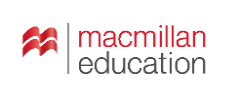 Kryteria oceny zgodne z nową podstawą programową określoną w Rozporządzeniu MEN z dnia 30 stycznia 2018 r.Kryteria oceniania zostały sformułowane zgodnie z założeniami podstawy programowej nauczania języka obcego nowożytnego w szkołach ponadgimnazjalnych. Stanowią propozycję systemu oceny uczniów w klasach pracujących z podręcznikiem New Password C1/C2. Nauczyciel może dostosować kryteria do potrzeb swoich klas oraz do obowiązującego Wewnątrzszkolnych Zasad Oceniania (WZO).W kryteriach oceniania nie zostały uwzględnione oceny: niedostateczna oraz celująca. Zakładamy, że uczeń otrzymuje ocenę niedostateczną, jeśli nie spełnia kryteriów na ocenę dopuszczającą, czyli nie opanował podstawowej wiedzy i umiejętności określonych w podstawie programowej (nie potrafi wykonać zadań o elementarnym stopniu trudności), a braki w wiadomościach i umiejętnościach uniemożliwiają dalszą naukę.Ocena celująca podlega osobnym kryteriom, często określanym przez Wewnątrzszkolne Zasady Oceniania (WZO) i jest najczęściej oceną semestralną lub roczną, wystawianą na podstawie wytycznych MEN (Rozporządzenie Ministra Edukacji Narodowej z dnia 13 lipca 2007 r. zmieniające rozporządzenie w sprawie warunków i sposobu oceniania, klasyfikowania i promowania uczniów i słuchaczy oraz przeprowadzania sprawdzianów i egzaminów w szkołach publicznych).Szczegółowe kryteria oceny testów do podręcznika (progi procentowe): testów po rozdziale (Unit tests) oraz kartkówek (Short tests) powinny być zgodne z WZO.1 WHO WE KNOW1 WHO WE KNOW1 WHO WE KNOW1 WHO WE KNOW1 WHO WE KNOW1 WHO WE KNOW1 WHO WE KNOWŚRODKI JĘZYKOWEOCENA BARDZO DOBRAOCENA DOBRAOCENA DOSTATECZNAOCENA DOPUSZCZAJĄCAOCENA DOPUSZCZAJĄCAŚRODKI JĘZYKOWESŁOWNICTWO Uczeń bardzo dobrze zna zaawansowane i zróżnicowane słownictwo w zakresie tematów ŻYCIE PRYWATNE / CZŁOWIEK oraz poprawnie i swobodnie się nim posługuje:Uczeń dobrze zna zaawansowane i zróżnicowane słownictwo w zakresie tematów ŻYCIE PRYWATNE / CZŁOWIEK i w większości poprawnie się nim posługuje.Uczeń częściowo zna zaawansowane słownictwo w zakresie tematów ŻYCIE PRYWATNE / CZŁOWIEK i  na ogół poprawnie się nim posługuje, często stosując jednak słowa i zwroty o wysokim stopniu pospolitości:Uczeń słabo zna zaawansowane słownictwo w zakresie tematów ŻYCIE PRYWATNE / CZŁOWIEK oraz ma trudności z poprawnym jego zastosowaniem, bardzo często stosując słowa i zwroty o wysokim stopniu pospolitości:Uczeń słabo zna zaawansowane słownictwo w zakresie tematów ŻYCIE PRYWATNE / CZŁOWIEK oraz ma trudności z poprawnym jego zastosowaniem, bardzo często stosując słowa i zwroty o wysokim stopniu pospolitości:ŚRODKI JĘZYKOWESŁOWNICTWO słownictwo związane z cechami charakteru, uczuciami i emocjamiczęsto mylone wyrazy służące do opisywania cech osobowości i zachowańsłownictwo i zwroty służące do omawiania etycznych aspektów relacji międzyludzkichczasowniki frazowe z czasownikiem comesłownictwo związane z  nawiązywaniem znajomości za pośrednictwem Internetu oraz wpływem nowoczesnych technologii na relacje międzyludzkiesłownictwo związane z sytuacjami konfliktowymiwyrażenia idiomatyczne ze słowem bonesłownictwo związane z cechami charakteru, uczuciami i emocjamiczęsto mylone wyrazy służące do opisywania cech osobowości i zachowańsłownictwo i zwroty służące do omawiania etycznych aspektów relacji międzyludzkichczasowniki frazowe z czasownikiem comesłownictwo związane z  nawiązywaniem znajomości za pośrednictwem Internetu oraz wpływem nowoczesnych technologii na relacje międzyludzkiesłownictwo związane z sytuacjami konfliktowymiwyrażenia idiomatyczne ze słowem bonesłownictwo związane z cechami charakteru, uczuciami i emocjamiczęsto mylone wyrazy służące do opisywania cech osobowości i zachowańsłownictwo i zwroty służące do omawiania etycznych aspektów relacji międzyludzkichczasowniki frazowe z czasownikiem comesłownictwo związane z  nawiązywaniem znajomości za pośrednictwem Internetu oraz wpływem nowoczesnych technologii na relacje międzyludzkiesłownictwo związane z sytuacjami konfliktowymiwyrażenia idiomatyczne ze słowem bonesłownictwo związane z cechami charakteru, uczuciami i emocjamiczęsto mylone wyrazy służące do opisywania cech osobowości i zachowańsłownictwo i zwroty służące do omawiania etycznych aspektów relacji międzyludzkichczasowniki frazowe z czasownikiem comesłownictwo związane z  nawiązywaniem znajomości za pośrednictwem Internetu oraz wpływem nowoczesnych technologii na relacje międzyludzkiesłownictwo związane z sytuacjami konfliktowymiwyrażenia idiomatyczne ze słowem bonesłownictwo związane z cechami charakteru, uczuciami i emocjamiczęsto mylone wyrazy służące do opisywania cech osobowości i zachowańsłownictwo i zwroty służące do omawiania etycznych aspektów relacji międzyludzkichczasowniki frazowe z czasownikiem comesłownictwo związane z  nawiązywaniem znajomości za pośrednictwem Internetu oraz wpływem nowoczesnych technologii na relacje międzyludzkiesłownictwo związane z sytuacjami konfliktowymiwyrażenia idiomatyczne ze słowem boneŚRODKI JĘZYKOWEGRAMATYKAUczeń bardzo dobrze zna zasady tworzenia  poniższych konstrukcji  gramatycznych i  poprawnie je stosuje:Uczeń dobrze zna zasady tworzenia  poniższych konstrukcji  gramatycznych i potrafi je w większości poprawnie stosować, popełniając nieliczne błędy.Uczeń częściowo zna zasady tworzenia  poniższych konstrukcji  gramatycznych i używa ich  popełniając dość liczne błędy.Uczeń częściowo zna zasady tworzenia  poniższych konstrukcji  gramatycznych i używa ich  popełniając dość liczne błędy.Uczeń słabo zna zasady tworzenia  poniższych konstrukcji gramatycznych oraz ma trudności z poprawnym ich zastosowaniem i popełnia bardzo liczne  błędy.ŚRODKI JĘZYKOWEGRAMATYKAstosowanie aspektu ciągłego i dokonanego czasownika w czasach present continuous, past continuous, future continuous, present perfect, past perfect, future perfect, present perfect continuous, past perfect continuous oraz future perfect continuousstosowanie czasów past simple, past continuous, past perfect continuous, future in the past: would / was to,  was going / planning / hoping tozmiany w znaczeniu wynikające z zastosowania czasowników statycznych lub dynamicznychstosowanie aspektu ciągłego i dokonanego czasownika w czasach present continuous, past continuous, future continuous, present perfect, past perfect, future perfect, present perfect continuous, past perfect continuous oraz future perfect continuousstosowanie czasów past simple, past continuous, past perfect continuous, future in the past: would / was to,  was going / planning / hoping tozmiany w znaczeniu wynikające z zastosowania czasowników statycznych lub dynamicznychstosowanie aspektu ciągłego i dokonanego czasownika w czasach present continuous, past continuous, future continuous, present perfect, past perfect, future perfect, present perfect continuous, past perfect continuous oraz future perfect continuousstosowanie czasów past simple, past continuous, past perfect continuous, future in the past: would / was to,  was going / planning / hoping tozmiany w znaczeniu wynikające z zastosowania czasowników statycznych lub dynamicznychstosowanie aspektu ciągłego i dokonanego czasownika w czasach present continuous, past continuous, future continuous, present perfect, past perfect, future perfect, present perfect continuous, past perfect continuous oraz future perfect continuousstosowanie czasów past simple, past continuous, past perfect continuous, future in the past: would / was to,  was going / planning / hoping tozmiany w znaczeniu wynikające z zastosowania czasowników statycznych lub dynamicznychstosowanie aspektu ciągłego i dokonanego czasownika w czasach present continuous, past continuous, future continuous, present perfect, past perfect, future perfect, present perfect continuous, past perfect continuous oraz future perfect continuousstosowanie czasów past simple, past continuous, past perfect continuous, future in the past: would / was to,  was going / planning / hoping tozmiany w znaczeniu wynikające z zastosowania czasowników statycznych lub dynamicznychŚRODKI JĘZYKOWEZADANIA NA ŚRODKI JĘZYKOWEUczeń poprawnie rozwiązuje zadania sprawdzające znajomość bogatego zasobu środków językowych:Uczeń poprawnie rozwiązuje zdecydowaną większość zadań sprawdzających znajomość bogatego zasobu środków językowych:Uczeń na ogół poprawnie rozwiązuje znaczną część zadań sprawdzających znajomość bogatego zasobu środków językowych:Popełniając liczne błędy językowe, uczeń z trudnością rozwiązuje zadania sprawdzające znajomość bogatego zasobu środków językowych:Popełniając liczne błędy językowe, uczeń z trudnością rozwiązuje zadania sprawdzające znajomość bogatego zasobu środków językowych:ZADANIA NA ŚRODKI JĘZYKOWEOdpowiedzi na pytaniaDobieranie (zdań do wypowiedzi)Dobieranie (zdań do akapitów)Uzupełnianie streszczenia w języka angielskimTłumaczenie fragmentów zdańSłowotwórstwoTransformacjeGramatykalizacjaSety leksykalneOdpowiedzi na pytaniaDobieranie (zdań do wypowiedzi)Dobieranie (zdań do akapitów)Uzupełnianie streszczenia w języka angielskimTłumaczenie fragmentów zdańSłowotwórstwoTransformacjeGramatykalizacjaSety leksykalneOdpowiedzi na pytaniaDobieranie (zdań do wypowiedzi)Dobieranie (zdań do akapitów)Uzupełnianie streszczenia w języka angielskimTłumaczenie fragmentów zdańSłowotwórstwoTransformacjeGramatykalizacjaSety leksykalneOdpowiedzi na pytaniaDobieranie (zdań do wypowiedzi)Dobieranie (zdań do akapitów)Uzupełnianie streszczenia w języka angielskimTłumaczenie fragmentów zdańSłowotwórstwoTransformacjeGramatykalizacjaSety leksykalneOdpowiedzi na pytaniaDobieranie (zdań do wypowiedzi)Dobieranie (zdań do akapitów)Uzupełnianie streszczenia w języka angielskimTłumaczenie fragmentów zdańSłowotwórstwoTransformacjeGramatykalizacjaSety leksykalneUMIEJĘTNOŚCISŁUCHANIEUczeń rozumie niemal wszystkie kluczowe informacje zawarte w wysłuchanym tekście (określa główną myśl tekstu i jego poszczególnych części; znajduje określone informacje; określa intencje nadawcy tekstu) i poprawnie:Uczeń rozumie zdecydowaną większość kluczowych informacji zawartych w wysłuchanym tekście (określa główną myśl tekstu i jego poszczególnych części; znajduje określone informacje; określa intencje nadawcy tekstu) i popełniając nieliczne błędy:Uczeń rozumie część kluczowych informacji zawartych w wysłuchanym tekście (określa główną myśl tekstu i jego poszczególnych części; znajduje określone informacje; określa intencje nadawcy tekstu) i często popełniając błędy:Uczeń rozumie tylko część kluczowych informacji zawartych w wysłuchanym tekście (określa główną myśl tekstu i jego poszczególnych części; znajduje określone informacje; określa intencje nadawcy tekstu) i z trudnością, popełniając liczne błędy:Uczeń rozumie tylko część kluczowych informacji zawartych w wysłuchanym tekście (określa główną myśl tekstu i jego poszczególnych części; znajduje określone informacje; określa intencje nadawcy tekstu) i z trudnością, popełniając liczne błędy:UMIEJĘTNOŚCISŁUCHANIEdopasowuje informacje do osóbodpowiada na pytania na podstawie wysłuchanego tekstuwskazuje zdania prawdziwe i fałszywedopasowuje informacje do osóbodpowiada na pytania na podstawie wysłuchanego tekstuwskazuje zdania prawdziwe i fałszywedopasowuje informacje do osóbodpowiada na pytania na podstawie wysłuchanego tekstuwskazuje zdania prawdziwe i fałszywedopasowuje informacje do osóbodpowiada na pytania na podstawie wysłuchanego tekstuwskazuje zdania prawdziwe i fałszywedopasowuje informacje do osóbodpowiada na pytania na podstawie wysłuchanego tekstuwskazuje zdania prawdziwe i fałszyweUMIEJĘTNOŚCICZYTANIEUczeń rozumie niemal wszystkie kluczowe informacje zawarte w przeczytanym tekście (określa główną myśl tekstu i jego poszczególnych części; znajduje w tekście określone informacje; określa intencje autora tekstu) i poprawnie:Uczeń rozumie zdecydowaną większość kluczowych informacji zawartych w przeczytanym tekście (określa główną myśl tekstu i jego poszczególnych części; znajduje w tekście określone informacje; określa intencje autora tekstu) i popełniając nieliczne błędy:Uczeń rozumie część kluczowych informacji zawartych w przeczytanym tekście (określa główną myśl tekstu i jego poszczególnych części; znajduje w tekście określone informacje; określa intencje autora tekstu) i często popełniając błędy:Uczeń rozumie tylko część kluczowych informacji zawartych w przeczytanym tekście (określa główną myśl tekstu i jego poszczególnych części; znajduje w tekście określone informacje; określa intencje autora tekstu) i z trudnością, popełniając liczne błędy:Uczeń rozumie tylko część kluczowych informacji zawartych w przeczytanym tekście (określa główną myśl tekstu i jego poszczególnych części; znajduje w tekście określone informacje; określa intencje autora tekstu) i z trudnością, popełniając liczne błędy:UMIEJĘTNOŚCICZYTANIEdopasowuje informacje do osóbodpowiada na pytania na podstawie przeczytanego tekstudopasowuje pytania do akapitówdopasowuje informacje do osóbodpowiada na pytania na podstawie przeczytanego tekstudopasowuje pytania do akapitówdopasowuje informacje do osóbodpowiada na pytania na podstawie przeczytanego tekstudopasowuje pytania do akapitówdopasowuje informacje do osóbodpowiada na pytania na podstawie przeczytanego tekstudopasowuje pytania do akapitówdopasowuje informacje do osóbodpowiada na pytania na podstawie przeczytanego tekstudopasowuje pytania do akapitówUMIEJĘTNOŚCIMÓWIENIEStosując bogaty zakres słownictwa i struktur gramatycznych na poziomie zaawansowanym, uczeń konstruuje poprawne pod względem językowym wypowiedzi ustne:Popełniając nieliczne błędy niezakłócające komunikacji  i stosując bogaty zakres słownictwa i struktur gramatycznych na zaawansowanym poziomie, uczeń: Popełniając dość liczne błędy, w tym czasami błędy zakłócające komunikację, i stosując zadowalający zakres słownictwa i struktur gramatycznych na zaawansowanym poziomie, uczeń:Popełniając liczne błędy, w tym błędy zakłócające komunikację oraz stosując ograniczony zakres słownictwa i struktur gramatycznych na zaawansowanym poziomie, uczeń:Popełniając liczne błędy, w tym błędy zakłócające komunikację oraz stosując ograniczony zakres słownictwa i struktur gramatycznych na zaawansowanym poziomie, uczeń:UMIEJĘTNOŚCIMÓWIENIEszczegółowo opisuje osoby, komentując ich pozytywne oraz negatywne cechy charakteru i zachowaniaszczegółowo opisuje uczucia i emocjeszczegółowo opisuje swoje pierwsze wrażenia na podstawie zdjęć przedstawiających nieznane osoby swobodnie wypowiada się na temat różnych sposobów nawiązywania znajomości oraz wpływu nowoczesnych technologii na relacje międzyludzkieswobodnie wypowiada się na temat konfliktów w rodzinie i wśród znajomychobszernie relacjonuje swoje doświadczenia związane z nawiązywaniem przyjaźniswobodnie komentuje czynniki decydujące o atrakcyjności danej osoby w oczach innych ludziprecyzyjnie parafrazuje informacje na temat różnych typów inteligencjiprzedstawia wieloaspektową prezentację dotyczącą toksycznych ludziszczegółowo opisuje osoby, komentując ich pozytywne oraz negatywne cechy charakteru i zachowaniaszczegółowo opisuje uczucia i emocjeszczegółowo opisuje swoje pierwsze wrażenia na podstawie zdjęć przedstawiających nieznane osoby swobodnie wypowiada się na temat różnych sposobów nawiązywania znajomości oraz wpływu nowoczesnych technologii na relacje międzyludzkieswobodnie wypowiada się na temat konfliktów w rodzinie i wśród znajomychobszernie relacjonuje swoje doświadczenia związane z nawiązywaniem przyjaźniswobodnie komentuje czynniki decydujące o atrakcyjności danej osoby w oczach innych ludziprecyzyjnie parafrazuje informacje na temat różnych typów inteligencjiprzedstawia wieloaspektową prezentację dotyczącą toksycznych ludziopisuje osoby, komentując ich pozytywne oraz negatywne cechy charakteru i zachowaniaopisuje uczucia i emocjeopisuje swoje pierwsze wrażenia na podstawie zdjęć przedstawiających nieznane osoby wypowiada się na temat różnych sposobów nawiązywania znajomości oraz wpływu nowoczesnych technologii na relacje międzyludzkiewypowiada się na temat konfliktów w rodzinie i wśród znajomychrelacjonuje  swoje doświadczenia związane z nawiązywaniem przyjaźnikomentuje czynniki decydujące o atrakcyjności danej osoby w oczach innych ludziparafrazuje informacje na temat różnych typów inteligencjiprzedstawia prezentację dotyczącą toksycznych ludziopisuje osoby, komentując ich pozytywne oraz negatywne cechy charakteru i zachowaniaopisuje uczucia i emocjeopisuje swoje pierwsze wrażenia na podstawie zdjęć przedstawiających nieznane osoby wypowiada się na temat różnych sposobów nawiązywania znajomości oraz wpływu nowoczesnych technologii na relacje międzyludzkiewypowiada się na temat konfliktów w rodzinie i wśród znajomychrelacjonuje  swoje doświadczenia związane z nawiązywaniem przyjaźnikomentuje czynniki decydujące o atrakcyjności danej osoby w oczach innych ludziparafrazuje informacje na temat różnych typów inteligencjiprzedstawia prezentację dotyczącą toksycznych ludziopisuje osoby, komentując ich pozytywne oraz negatywne cechy charakteru i zachowaniaopisuje uczucia i emocjeopisuje swoje pierwsze wrażenia na podstawie zdjęć przedstawiających nieznane osoby wypowiada się na temat różnych sposobów nawiązywania znajomości oraz wpływu nowoczesnych technologii na relacje międzyludzkiewypowiada się na temat konfliktów w rodzinie i wśród znajomychrelacjonuje  swoje doświadczenia związane z nawiązywaniem przyjaźnikomentuje czynniki decydujące o atrakcyjności danej osoby w oczach innych ludziparafrazuje informacje na temat różnych typów inteligencjiprzedstawia prezentację dotyczącą toksycznych ludziUMIEJĘTNOŚCIPISANIEUczeń bardzo dobrze zna zasady dotyczące narracji i konstruuje poprawne pod względem językowym wypowiedzi pisemne. Posługując się bogatym zakresem słownictwa i struktur gramatycznych na zaawansowanym poziomie: Uczeń dobrze zna zasady dotyczące narracji. Posługując się bogatym zakresem słownictwa i struktur gramatycznych na zaawansowanym poziomie oraz  popełniając nieliczne błędy niezakłócające komunikacji: Uczeń zna część zasad dotyczących narracji. Popełniając dość liczne błędy, w tym czasami błędy zakłócające komunikację, i stosując zadowalający zakres słownictwa i struktur gramatycznych na zaawansowanym poziomie :Uczeń słabo zna zasady dotyczące narracji. Popełniając liczne błędy, w tym błędy zakłócające komunikację, i stosując ograniczony zakres zaawansowanego słownictwa i struktur gramatycznych, z trudnością:  Uczeń słabo zna zasady dotyczące narracji. Popełniając liczne błędy, w tym błędy zakłócające komunikację, i stosując ograniczony zakres zaawansowanego słownictwa i struktur gramatycznych, z trudnością:  UMIEJĘTNOŚCIPISANIEpisze spójne, uporządkowane i logiczne opowiadanie, poprawnie uwzględniając odpowiednie określenia czasupisze spójne, uporządkowane i logiczne opowiadanie, poprawnie uwzględniając odpowiednie określenia czasupisze częściowo spójne, uporządkowane i logiczne opowiadanie, nie zawsze poprawnie uwzględniając odpowiednie określenia czasupisze częściowo spójne, uporządkowane i logiczne opowiadanie, nie zawsze poprawnie uwzględniając odpowiednie określenia czasupisze częściowo spójne, uporządkowane i logiczne opowiadanie, nie zawsze poprawnie uwzględniając odpowiednie określenia czasuUMIEJĘTNOŚCIROZWIJANIE SAMODZIELNOŚCIUczeń:bardzo swobodnie i regularnie wykorzystuje techniki samodzielnej pracy nad językiem (poprawianie błędów; prowadzenie notatek; korzystanie ze słownika; zapamiętywanie nowych wyrazów)bardzo aktywnie współpracuje w grupie bardzo często i z dużą łatwością stosuje strategie komunikacyjne (domyślanie się znaczenia wyrazów z kontekstu; rozumienie tekstu zawierającego nieznane słowa i zwroty) oraz strategie kompensacyjne (np. parafrazy, definicji)bardzo często i sprawnie korzysta ze źródeł informacji w języku obcym  (np. z encyklopedii, mediów, instrukcji obsługi) również za pomocą  technologii informacyjno-komunikacyjnychposiada bardzo rozwiniętą świadomość językowąUczeń:swobodnie i regularnie wykorzystuje techniki samodzielnej pracy nad językiem (poprawianie błędów; prowadzenie notatek; korzystanie ze słownika; zapamiętywanie nowych wyrazów)aktywnie współpracuje w grupie często i z łatwością stosuje strategie komunikacyjne (domyślanie się znaczenia wyrazów z kontekstu; rozumienie tekstu zawierającego nieznane słowa i zwroty) oraz strategie kompensacyjne (np. parafrazy, definicji)często i sprawnie korzysta ze źródeł informacji w języku obcym (np. z encyklopedii, mediów, instrukcji obsługi) również za pomocą  technologii informacyjno-komunikacyjnychposiada rozwiniętą świadomość językowąUczeń:dość często wykorzystuje techniki samodzielnej pracy nad językiem (poprawianie błędów; prowadzenie notatek; korzystanie ze słownika; zapamiętywanie nowych wyrazów)w miarę aktywnie współpracuje w grupie dość często stosuje strategie komunikacyjne (domyślanie się znaczenia wyrazów z kontekstu; rozumienie tekstu zawierającego nieznane słowa i zwroty) oraz strategie kompensacyjne (np. parafrazy, definicji)dość często i sprawnie korzysta ze źródeł informacji w języku obcym  (np. z encyklopedii, mediów, instrukcji obsługi) również za pomocą  technologii informacyjno-komunikacyjnychposiada dość rozwiniętą świadomość językowąUczeń: niekiedy wykorzystuje techniki samodzielnej pracy nad językiem (poprawianie błędów; prowadzenie notatek; korzystanie ze słownika; zapamiętywanie nowych wyrazów)z trudnością współpracuje w grupie w niewielkim stopniu stosuje strategie komunikacyjne (domyślanie się znaczenia wyrazów z kontekstu; rozumienie tekstu zawierającego nieznane słowa i zwroty) oraz strategie kompensacyjne (np. parafrazy, definicji)rzadko korzysta ze źródeł informacji w języku obcym  (np. z encyklopedii, mediów, instrukcji obsługi) również za pomocą  technologii informacyjno-komunikacyjnychposiada ograniczoną świadomość językowąUczeń: niekiedy wykorzystuje techniki samodzielnej pracy nad językiem (poprawianie błędów; prowadzenie notatek; korzystanie ze słownika; zapamiętywanie nowych wyrazów)z trudnością współpracuje w grupie w niewielkim stopniu stosuje strategie komunikacyjne (domyślanie się znaczenia wyrazów z kontekstu; rozumienie tekstu zawierającego nieznane słowa i zwroty) oraz strategie kompensacyjne (np. parafrazy, definicji)rzadko korzysta ze źródeł informacji w języku obcym  (np. z encyklopedii, mediów, instrukcji obsługi) również za pomocą  technologii informacyjno-komunikacyjnychposiada ograniczoną świadomość językową2 A HEALTHY GOAL2 A HEALTHY GOAL2 A HEALTHY GOAL2 A HEALTHY GOAL2 A HEALTHY GOAL2 A HEALTHY GOAL2 A HEALTHY GOALŚRODKI JĘZYKOWEOCENA BARDZO DOBRAOCENA DOBRAOCENA DOSTATECZNAOCENA DOPUSZCZAJĄCAOCENA DOPUSZCZAJĄCAŚRODKI JĘZYKOWESŁOWNICTWO Uczeń bardzo dobrze zna zaawansowane i zróżnicowane słownictwo w zakresie tematów SPORT / ZDROWIE oraz poprawnie i swobodnie się nim posługuje:Uczeń dobrze zna zaawansowane i zróżnicowane słownictwo w zakresie tematów SPORT / ZDROWIE oraz w większości poprawnie się nim posługuje.Uczeń częściowo zna zaawansowane słownictwo w zakresie tematów SPORT / ZDROWIE oraz na ogół poprawnie się nim posługuje, często stosując jednak słowa i zwroty o wysokim stopniu pospolitości:Uczeń słabo zna zaawansowane słownictwo w zakresie tematów SPORT / ZDROWIE oraz ma trudności z poprawnym jego zastosowaniem, bardzo często stosując słowa i zwroty o wysokim stopniu pospolitości:Uczeń słabo zna zaawansowane słownictwo w zakresie tematów SPORT / ZDROWIE oraz ma trudności z poprawnym jego zastosowaniem, bardzo często stosując słowa i zwroty o wysokim stopniu pospolitości:ŚRODKI JĘZYKOWESŁOWNICTWO słownictwo związane z wyzwaniami stojącymi przed profesjonalnymi sportowcami słownictwo związane z częściami ciała, kontuzjami i problemami zdrowotnymiidiomy i kolokacje opisujące stan zdrowia, kondycję fizyczną i motywację do pracysłownictwo związane z pozytywnymi i negatywnymi aspektami rywalizacji sportowejidiomy i frazy związane z problemami ze snem  przyimkisłownictwo związane z wyzwaniami stojącymi przed profesjonalnymi sportowcami słownictwo związane z częściami ciała, kontuzjami i problemami zdrowotnymiidiomy i kolokacje opisujące stan zdrowia, kondycję fizyczną i motywację do pracysłownictwo związane z pozytywnymi i negatywnymi aspektami rywalizacji sportowejidiomy i frazy związane z problemami ze snem  przyimkisłownictwo związane z wyzwaniami stojącymi przed profesjonalnymi sportowcami słownictwo związane z częściami ciała, kontuzjami i problemami zdrowotnymiidiomy i kolokacje opisujące stan zdrowia, kondycję fizyczną i motywację do pracysłownictwo związane z pozytywnymi i negatywnymi aspektami rywalizacji sportowejidiomy i frazy związane z problemami ze snem  przyimkisłownictwo związane z wyzwaniami stojącymi przed profesjonalnymi sportowcami słownictwo związane z częściami ciała, kontuzjami i problemami zdrowotnymiidiomy i kolokacje opisujące stan zdrowia, kondycję fizyczną i motywację do pracysłownictwo związane z pozytywnymi i negatywnymi aspektami rywalizacji sportowejidiomy i frazy związane z problemami ze snem  przyimkisłownictwo związane z wyzwaniami stojącymi przed profesjonalnymi sportowcami słownictwo związane z częściami ciała, kontuzjami i problemami zdrowotnymiidiomy i kolokacje opisujące stan zdrowia, kondycję fizyczną i motywację do pracysłownictwo związane z pozytywnymi i negatywnymi aspektami rywalizacji sportowejidiomy i frazy związane z problemami ze snem  przyimkiŚRODKI JĘZYKOWEGRAMATYKAUczeń bardzo dobrze zna zasady tworzenia  poniższych konstrukcji  gramatycznych i  poprawnie je stosuje:Uczeń dobrze zna zasady tworzenia  poniższych konstrukcji  gramatycznych i potrafi je w większości poprawnie stosować, popełniając nieliczne błędy:Uczeń częściowo zna zasady tworzenia  poniższych konstrukcji  gramatycznych i używa ich,  popełniając dość liczne błędy: Uczeń częściowo zna zasady tworzenia  poniższych konstrukcji  gramatycznych i używa ich,  popełniając dość liczne błędy: Uczeń słabo zna zasady tworzenia  poniższych konstrukcji gramatycznych oraz ma trudności z poprawnym ich zastosowaniem i popełnia bardzo liczne  błędy.ŚRODKI JĘZYKOWEGRAMATYKAstosowanie czasów present simple, present continuous, future simple, future continuous, future perfect continuous oraz konstrukcji going to, be on the verge of, be about to etc. do wyrażania przyszłościkonstrukcje typu I was to do sth  vs. I was to have done sthstosowanie modyfikatorów typu slightly, a lot, a bit, far, nearly, just, almost, barely, every bit, the  … the … etc. w stopniowaniu przymiotnikówstosowanie czasów present simple, present continuous, future simple, future continuous, future perfect continuous oraz konstrukcji going to, be on the verge of, be about to etc. do wyrażania przyszłościkonstrukcje typu I was to do sth  vs. I was to have done sthstosowanie modyfikatorów typu slightly, a lot, a bit, far, nearly, just, almost, barely, every bit, the  … the … etc. w stopniowaniu przymiotnikówstosowanie czasów present simple, present continuous, future simple, future continuous, future perfect continuous oraz konstrukcji going to, be on the verge of, be about to etc. do wyrażania przyszłościkonstrukcje typu I was to do sth  vs. I was to have done sthstosowanie modyfikatorów typu slightly, a lot, a bit, far, nearly, just, almost, barely, every bit, the  … the … etc. w stopniowaniu przymiotnikówstosowanie czasów present simple, present continuous, future simple, future continuous, future perfect continuous oraz konstrukcji going to, be on the verge of, be about to etc. do wyrażania przyszłościkonstrukcje typu I was to do sth  vs. I was to have done sthstosowanie modyfikatorów typu slightly, a lot, a bit, far, nearly, just, almost, barely, every bit, the  … the … etc. w stopniowaniu przymiotnikówstosowanie czasów present simple, present continuous, future simple, future continuous, future perfect continuous oraz konstrukcji going to, be on the verge of, be about to etc. do wyrażania przyszłościkonstrukcje typu I was to do sth  vs. I was to have done sthstosowanie modyfikatorów typu slightly, a lot, a bit, far, nearly, just, almost, barely, every bit, the  … the … etc. w stopniowaniu przymiotnikówŚRODKI JĘZYKOWEZADANIA NA ŚRODKI JĘZYKOWEUczeń poprawnie rozwiązuje zadania sprawdzające znajomość bogatego zasobu środków językowych:Uczeń poprawnie rozwiązuje zdecydowaną większość zadań sprawdzających znajomość bogatego zasobu środków językowych:Uczeń na ogół poprawnie rozwiązuje znaczną część zadań sprawdzających znajomość bogatego zasobu środków językowych:Popełniając liczne błędy językowe, uczeń z trudnością rozwiązuje zadania sprawdzające znajomość bogatego zasobu środków językowych:Popełniając liczne błędy językowe, uczeń z trudnością rozwiązuje zadania sprawdzające znajomość bogatego zasobu środków językowych:ZADANIA NA ŚRODKI JĘZYKOWEDobieranie (nagłówków do akapitów)Wybór wielokrotnySłowotwórstwoOdpowiedzi na pytaniaZdania z lukamiTransformacje zdańUzupełnianie luk w tekście jednym wyrazemTłumaczenie fragmentów zdańDobieranie (nagłówków do akapitów)Wybór wielokrotnySłowotwórstwoOdpowiedzi na pytaniaZdania z lukamiTransformacje zdańUzupełnianie luk w tekście jednym wyrazemTłumaczenie fragmentów zdańDobieranie (nagłówków do akapitów)Wybór wielokrotnySłowotwórstwoOdpowiedzi na pytaniaZdania z lukamiTransformacje zdańUzupełnianie luk w tekście jednym wyrazemTłumaczenie fragmentów zdańDobieranie (nagłówków do akapitów)Wybór wielokrotnySłowotwórstwoOdpowiedzi na pytaniaZdania z lukamiTransformacje zdańUzupełnianie luk w tekście jednym wyrazemTłumaczenie fragmentów zdańDobieranie (nagłówków do akapitów)Wybór wielokrotnySłowotwórstwoOdpowiedzi na pytaniaZdania z lukamiTransformacje zdańUzupełnianie luk w tekście jednym wyrazemTłumaczenie fragmentów zdańUMIEJĘTNOŚCISŁUCHANIEUczeń rozumie niemal wszystkie kluczowe informacje zawarte w wysłuchanym tekście (znajduje w tekście określone informacje) i poprawnie:Uczeń rozumie zdecydowaną większość kluczowych informacji zawartych w wysłuchanym tekście (znajduje w tekście określone informacje) i popełniając nieliczne błędy:Uczeń rozumie część kluczowych informacji zawartych w wysłuchanym tekście (znajduje w tekście określone informacje) i często popełniając błędy:Uczeń rozumie tylko część kluczowych informacji zawartych w wysłuchanym tekście (znajduje w tekście określone informacje) i z trudnością, popełniając liczne błędy:Uczeń rozumie tylko część kluczowych informacji zawartych w wysłuchanym tekście (znajduje w tekście określone informacje) i z trudnością, popełniając liczne błędy:UMIEJĘTNOŚCISŁUCHANIEwskazuje zdania prawdziwe i fałszyweodpowiada na pytania na podstawie wysłuchanego tekstuwymienia wskazane informacjezaznacza właściwą odpowiedź spośród podanych możliwościuzupełnia zdania na podstawie usłyszanych informacjiwskazuje zdania prawdziwe i fałszyweodpowiada na pytania na podstawie wysłuchanego tekstuwymienia wskazane informacjezaznacza właściwą odpowiedź spośród podanych możliwościuzupełnia zdania na podstawie usłyszanych informacjiwskazuje zdania prawdziwe i fałszyweodpowiada na pytania na podstawie wysłuchanego tekstuwymienia wskazane informacjezaznacza właściwą odpowiedź spośród podanych możliwościuzupełnia zdania na podstawie usłyszanych informacjiwskazuje zdania prawdziwe i fałszyweodpowiada na pytania na podstawie wysłuchanego tekstuwymienia wskazane informacjezaznacza właściwą odpowiedź spośród podanych możliwościuzupełnia zdania na podstawie usłyszanych informacjiwskazuje zdania prawdziwe i fałszyweodpowiada na pytania na podstawie wysłuchanego tekstuwymienia wskazane informacjezaznacza właściwą odpowiedź spośród podanych możliwościuzupełnia zdania na podstawie usłyszanych informacjiUMIEJĘTNOŚCICZYTANIEUczeń rozumie niemal wszystkie kluczowe informacje zawarte w przeczytanym tekście (określa główną myśl tekstu i jego poszczególnych części; znajduje w tekście określone informacje;  oddziela fakty od opinii) i poprawnie:Uczeń rozumie zdecydowaną większość kluczowych informacji zawartych w przeczytanym tekście (określa główną myśl tekstu i jego poszczególnych części; znajduje w tekście określone informacje;  oddziela fakty od opinii) i popełniając nieliczne błędy:Uczeń rozumie część kluczowych informacji zawartych w przeczytanym tekście (określa główną myśl tekstu i jego poszczególnych części; znajduje w tekście określone informacje;  oddziela fakty od opinii) i często popełniając błędy:Uczeń rozumie tylko część kluczowych informacji zawartych w przeczytanym tekście (określa główną myśl tekstu i jego poszczególnych części; znajduje w tekście określone informacje;  oddziela fakty od opinii) i z trudnością, popełniając liczne błędy:Uczeń rozumie tylko część kluczowych informacji zawartych w przeczytanym tekście (określa główną myśl tekstu i jego poszczególnych części; znajduje w tekście określone informacje;  oddziela fakty od opinii) i z trudnością, popełniając liczne błędy:UMIEJĘTNOŚCICZYTANIEpodsumowuje przeczytane informacjedopasowuje nagłówki do akapitówzaznacza właściwą odpowiedź spośród podanych możliwościodpowiada na pytania na podstawie przeczytanego tekstupodsumowuje przeczytane informacjedopasowuje nagłówki do akapitówzaznacza właściwą odpowiedź spośród podanych możliwościodpowiada na pytania na podstawie przeczytanego tekstupodsumowuje przeczytane informacjedopasowuje nagłówki do akapitówzaznacza właściwą odpowiedź spośród podanych możliwościodpowiada na pytania na podstawie przeczytanego tekstupodsumowuje przeczytane informacjedopasowuje nagłówki do akapitówzaznacza właściwą odpowiedź spośród podanych możliwościodpowiada na pytania na podstawie przeczytanego tekstupodsumowuje przeczytane informacjedopasowuje nagłówki do akapitówzaznacza właściwą odpowiedź spośród podanych możliwościodpowiada na pytania na podstawie przeczytanego tekstuUMIEJĘTNOŚCIMÓWIENIEStosując bogaty zakres słownictwa i struktur gramatycznych na poziomie zaawansowanym, uczeń konstruuje poprawne pod względem językowym wypowiedzi ustne:Popełniając nieliczne błędy niezakłócające komunikacji  i stosując bogaty zakres słownictwa i struktur gramatycznych na zaawansowanym poziomie,uczeń: Popełniając dość liczne błędy, w tym czasami błędy zakłócające komunikację, i stosując zadowalający zakres o słownictwa i struktur gramatycznych na zaawansowanym poziomie, uczeń:Popełniając liczne błędy, w tym błędy zakłócające komunikację, oraz stosując ograniczony zakres słownictwa i struktur gramatycznych na zaawansowanym poziomie, uczeń:Popełniając liczne błędy, w tym błędy zakłócające komunikację, oraz stosując ograniczony zakres słownictwa i struktur gramatycznych na zaawansowanym poziomie, uczeń:UMIEJĘTNOŚCIMÓWIENIEswobodnie wypowiada się na temat czynników warunkujących osiągnięcie sukcesu w profesjonalnym sporcie oraz blasków i cieni sławyszczegółowo opisuje różne aspekty rywalizacji sportowejszczegółowo opisuje swój stosunek do aktywności fizycznejobszernie relacjonuje swoje doświadczenia związane ze sportemszczegółowo opisuje zdrowe i niezdrowe nawyki oraz czynniki stresogenne w życiu młodych ludziswobodnie wypowiada się na podstawie materiału stymulującego: dokonuje wyboru zdjęcia pod kątem kampanii promującej dbanie o kondycję psychiczną i szczegółowo go uzasadnia oraz udziela wyczerpujących odpowiedzi na dwa pytania, podając  rozwinięte argumenty na poparcie swojego stanowiskaswobodnie wypowiada się na temat sukcesu i porażkiszczegółowo opisuje przyczyny i konsekwencje powstawania uzależnień,  w tym uzależnienia od technologii informacyjnychswobodnie wypowiada się na temat czynników warunkujących osiągnięcie sukcesu w profesjonalnym sporcie oraz blasków i cieni sławyszczegółowo opisuje różne aspekty rywalizacji sportowejszczegółowo opisuje swój stosunek do aktywności fizycznejobszernie relacjonuje swoje doświadczenia związane ze sportemszczegółowo opisuje zdrowe i niezdrowe nawyki oraz czynniki stresogenne w życiu młodych ludziswobodnie wypowiada się na podstawie materiału stymulującego: dokonuje wyboru zdjęcia pod kątem kampanii promującej dbanie o kondycję psychiczną i szczegółowo go uzasadnia oraz udziela wyczerpujących odpowiedzi na dwa pytania, podając  rozwinięte argumenty na poparcie swojego stanowiskaswobodnie wypowiada się na temat sukcesu i porażkiszczegółowo opisuje przyczyny i konsekwencje powstawania uzależnień,  w tym uzależnienia od technologii informacyjnychwypowiada się na temat czynników warunkujących osiągnięcie sukcesu w profesjonalnym sporcie oraz blasków i cieni sławyopisuje różne aspekty rywalizacji sportowejopisuje swój stosunek do aktywności fizycznejrelacjonuje swoje doświadczenia związane ze sportemopisuje zdrowe i niezdrowe nawyki oraz czynniki stresogenne w życiu młodych ludziwypowiada się na podstawie materiału stymulującego: dokonuje wyboru zdjęcia pod kątem kampanii promującej dbanie o kondycję psychiczną  i go uzasadnia oraz udziela odpowiedzi na dwa pytania, podając argumenty na poparcie swojego stanowiskawypowiada się na temat sukcesu i porażkiopisuje przyczyny i konsekwencje powstawania uzależnień,  w tym uzależnienia od technologii informacyjnychwypowiada się na temat czynników warunkujących osiągnięcie sukcesu w profesjonalnym sporcie oraz blasków i cieni sławyopisuje różne aspekty rywalizacji sportowejopisuje swój stosunek do aktywności fizycznejrelacjonuje swoje doświadczenia związane ze sportemopisuje zdrowe i niezdrowe nawyki oraz czynniki stresogenne w życiu młodych ludziwypowiada się na podstawie materiału stymulującego: dokonuje wyboru zdjęcia pod kątem kampanii promującej dbanie o kondycję psychiczną  i go uzasadnia oraz udziela odpowiedzi na dwa pytania, podając argumenty na poparcie swojego stanowiskawypowiada się na temat sukcesu i porażkiopisuje przyczyny i konsekwencje powstawania uzależnień,  w tym uzależnienia od technologii informacyjnychwypowiada się na temat czynników warunkujących osiągnięcie sukcesu w profesjonalnym sporcie oraz blasków i cieni sławyopisuje różne aspekty rywalizacji sportowejopisuje swój stosunek do aktywności fizycznejrelacjonuje swoje doświadczenia związane ze sportemopisuje zdrowe i niezdrowe nawyki oraz czynniki stresogenne w życiu młodych ludziwypowiada się na podstawie materiału stymulującego: dokonuje wyboru zdjęcia pod kątem kampanii promującej dbanie o kondycję psychiczną  i go uzasadnia oraz udziela odpowiedzi na dwa pytania, podając argumenty na poparcie swojego stanowiskawypowiada się na temat sukcesu i porażkiopisuje przyczyny i konsekwencje powstawania uzależnień,  w tym uzależnienia od technologii informacyjnychUMIEJĘTNOŚCIPISANIEUczeń bardzo dobrze zna zasady dotyczące rozprawki za i przeciw oraz rozprawki wyrażającej opinię i konstruuje poprawne pod względem językowym wypowiedzi pisemne. Posługując się bogatym zakresem słownictwa i struktur gramatycznych na zaawansowanym poziomie: Uczeń dobrze zna zasady dotyczące rozprawki za i przeciw oraz rozprawki wyrażającej opinię. Posługując się bogatym zakresem słownictwa i struktur gramatycznych na zaawansowanym poziomie oraz  popełniając nieliczne błędy niezakłócające komunikacji: Uczeń zna część zasad dotyczących rozprawki za i przeciw oraz rozprawki wyrażającej opinię. Popełniając dość liczne błędy, w tym czasami błędy zakłócające komunikację, i stosując zadowalający zakres słownictwa i struktur gramatycznych na zaawansowanym poziomie :Uczeń słabo zna zasady dotyczące rozprawki za i przeciw oraz rozprawki wyrażającej opinię. Popełniając liczne błędy, w tym błędy zakłócające komunikację, i stosując ograniczony zakres zaawansowanego słownictwa i struktur gramatycznych, z trudnością:  Uczeń słabo zna zasady dotyczące rozprawki za i przeciw oraz rozprawki wyrażającej opinię. Popełniając liczne błędy, w tym błędy zakłócające komunikację, i stosując ograniczony zakres zaawansowanego słownictwa i struktur gramatycznych, z trudnością:  UMIEJĘTNOŚCIPISANIEpisze rozprawkę, w której swobodnie wyraża i uzasadnia swoją opinię na temat optymalnej godziny rozpoczynania się zajęć szkolnych, uwzględniając oba elementy tematu oraz podając rozwinięte argumenty i różnorodne przykładylubpisze rozprawkę w której swobodnie przedstawia plusy i minusy nieustannego podnoszenia poprzeczki w zakresie osiągania lepszych wyników w profesjonalnym sporcie, podając rozwinięte argumenty i różnorodne przykładyz łatwością przekazuje w języku angielskim informacje sformułowane w języku polskimpisze rozprawkę, w której swobodnie wyraża i uzasadnia swoją opinię na temat optymalnej godziny rozpoczynania się zajęć szkolnych, uwzględniając oba elementy tematu oraz podając rozwinięte argumenty i różnorodne przykładylubpisze rozprawkę w której swobodnie przedstawia plusy i minusy nieustannego podnoszenia poprzeczki w zakresie osiągania lepszych wyników w profesjonalnym sporcie, podając rozwinięte argumenty i różnorodne przykładyz łatwością przekazuje w języku angielskim informacje sformułowane w języku polskimpisze rozprawkę, w której wyraża i uzasadnia swoją opinię na temat optymalnej godziny rozpoczynania się zajęć szkolnych, przynajmniej częściowo uwzględniając oba elementy tematu oraz podając argumenty i przykładylubpisze rozprawkę w której przynajmniej częściowo przedstawia plusy i minusy nieustannego podnoszenia poprzeczki w zakresie osiągania lepszych wyników w profesjonalnym sporcie, podając argumenty i przykładyprzekazuje w języku angielskim informacje sformułowane w języku polskimpisze rozprawkę, w której wyraża i uzasadnia swoją opinię na temat optymalnej godziny rozpoczynania się zajęć szkolnych, przynajmniej częściowo uwzględniając oba elementy tematu oraz podając argumenty i przykładylubpisze rozprawkę w której przynajmniej częściowo przedstawia plusy i minusy nieustannego podnoszenia poprzeczki w zakresie osiągania lepszych wyników w profesjonalnym sporcie, podając argumenty i przykładyprzekazuje w języku angielskim informacje sformułowane w języku polskimpisze rozprawkę, w której wyraża i uzasadnia swoją opinię na temat optymalnej godziny rozpoczynania się zajęć szkolnych, przynajmniej częściowo uwzględniając oba elementy tematu oraz podając argumenty i przykładylubpisze rozprawkę w której przynajmniej częściowo przedstawia plusy i minusy nieustannego podnoszenia poprzeczki w zakresie osiągania lepszych wyników w profesjonalnym sporcie, podając argumenty i przykładyprzekazuje w języku angielskim informacje sformułowane w języku polskimUMIEJĘTNOŚCIROZWIJANIE SAMODZIELNOŚCIUczeń:bardzo swobodnie i regularnie wykorzystuje techniki samodzielnej pracy nad językiem  (korzystanie ze słownika; prowadzenie notatek; zapamiętywanie nowych wyrazów) bardzo aktywnie współpracuje w grupiebardzo często i sprawnie stosuje strategie komunikacyjne (domyślanie się znaczenia wyrazów z kontekstu; rozumienie tekstu zawierającego nieznane słowa i zwroty) i strategie kompensacyjne (np. parafrazy);  posiada bardzo rozwiniętą świadomość językowąUczeń:swobodnie i regularnie wykorzystuje techniki samodzielnej pracy nad językiem  (korzystanie ze słownika; prowadzenie notatek; zapamiętywanie nowych wyrazów)aktywnie współpracuje w grupie często i sprawnie stosuje strategie komunikacyjne (domyślanie się znaczenia wyrazów z kontekstu; rozumienie tekstu zawierającego nieznane słowa i zwroty) i strategie kompensacyjne (np. parafrazy);  posiada rozwiniętą świadomość językowąUczeń:dość często wykorzystuje techniki samodzielnej pracy nad językiem (korzystanie ze słownika; prowadzenie notatek; zapamiętywanie nowych wyrazów) w miarę aktywnie współpracuje w grupie dość często stosuje strategie komunikacyjne (domyślanie się znaczenia wyrazów z kontekstu; rozumienie tekstu zawierającego nieznane słowa i zwroty) i strategie kompensacyjne (np. parafrazy);  posiada dość rozwiniętą świadomość językowąUczeń: niekiedy wykorzystuje techniki samodzielnej pracy nad językiem (korzystanie ze słownika; prowadzenie notatek; zapamiętywanie nowych wyrazów)z trudnością współpracuje w grupie rzadko stosuje strategie komunikacyjne (domyślanie się znaczenia wyrazów z kontekstu; rozumienie tekstu zawierającego nieznane słowa i zwroty) i strategie kompensacyjne (np. parafrazy);  posiada ograniczoną świadomość językowąUczeń: niekiedy wykorzystuje techniki samodzielnej pracy nad językiem (korzystanie ze słownika; prowadzenie notatek; zapamiętywanie nowych wyrazów)z trudnością współpracuje w grupie rzadko stosuje strategie komunikacyjne (domyślanie się znaczenia wyrazów z kontekstu; rozumienie tekstu zawierającego nieznane słowa i zwroty) i strategie kompensacyjne (np. parafrazy);  posiada ograniczoną świadomość językową3 WORLD OF WONDERS3 WORLD OF WONDERS3 WORLD OF WONDERS3 WORLD OF WONDERS3 WORLD OF WONDERS3 WORLD OF WONDERS3 WORLD OF WONDERSŚRODKI JĘZYKOWEOCENA BARDZO DOBRAOCENA DOBRAOCENA DOSTATECZNAOCENA DOPUSZCZAJĄCAOCENA DOPUSZCZAJĄCAŚRODKI JĘZYKOWESŁOWNICTWO Uczeń bardzo dobrze zna zaawansowane i zróżnicowane słownictwo w zakresie tematów ŚWIAT PRZYRODY / PODRÓŻOWANIE I TURYSTYKA oraz poprawnie i swobodnie się nim posługuje:Uczeń dobrze zna zaawansowane i zróżnicowane słownictwo w zakresie tematów ŚWIAT PRZYRODY / PODRÓŻOWANIE I TURYSTYKA i w większości poprawnie się nim posługuje.Uczeń częściowo zna zaawansowane słownictwo w zakresie tematów ŚWIAT PRZYRODY / PODRÓŻOWANIE I TURYSTYKA i na ogół poprawnie się nim posługuje, często stosując jednak słowa i zwroty o wysokim stopniu pospolitości:Uczeń słabo zna zaawansowane słownictwo w zakresie tematów ŚWIAT PRZYRODY / PODRÓŻOWANIE I TURYSTYKA  oraz ma trudności z poprawnym jego zastosowaniem, bardzo często stosując słowa i zwroty o wysokim stopniu pospolitości:Uczeń słabo zna zaawansowane słownictwo w zakresie tematów ŚWIAT PRZYRODY / PODRÓŻOWANIE I TURYSTYKA  oraz ma trudności z poprawnym jego zastosowaniem, bardzo często stosując słowa i zwroty o wysokim stopniu pospolitości:ŚRODKI JĘZYKOWESŁOWNICTWO słownictwo związane z degradacją środowiska naturalnegosłowa posiadające więcej niż jedno znaczeniesłownictwo związane z turystyką i różnymi formami spędzania wakacjikolokacje i czasowniki frazowe związane z tematyką podróżowania słownictwo związane z degradacją środowiska naturalnegosłowa posiadające więcej niż jedno znaczeniesłownictwo związane z turystyką i różnymi formami spędzania wakacjikolokacje i czasowniki frazowe związane z tematyką podróżowania słownictwo związane z degradacją środowiska naturalnegosłowa posiadające więcej niż jedno znaczeniesłownictwo związane z turystyką i różnymi formami spędzania wakacjikolokacje i czasowniki frazowe związane z tematyką podróżowania słownictwo związane z degradacją środowiska naturalnegosłowa posiadające więcej niż jedno znaczeniesłownictwo związane z turystyką i różnymi formami spędzania wakacjikolokacje i czasowniki frazowe związane z tematyką podróżowania słownictwo związane z degradacją środowiska naturalnegosłowa posiadające więcej niż jedno znaczeniesłownictwo związane z turystyką i różnymi formami spędzania wakacjikolokacje i czasowniki frazowe związane z tematyką podróżowania ŚRODKI JĘZYKOWEGRAMATYKAUczeń bardzo dobrze zna zasady tworzenia  poniższych konstrukcji gramatycznych i  poprawnie je stosuje:Uczeń dobrze zna zasady tworzenia  poniższych konstrukcji  gramatycznych i potrafi je w większości poprawnie stosować, popełniając nieliczne błędy.Uczeń częściowo zna zasady tworzenia  poniższych konstrukcji  gramatycznych i używa ich,  popełniając dość liczne błędy. Uczeń częściowo zna zasady tworzenia  poniższych konstrukcji  gramatycznych i używa ich,  popełniając dość liczne błędy. Uczeń słabo zna zasady tworzenia  poniższych konstrukcji  gramatycznych oraz ma trudności z poprawnym ich zastosowaniem i popełnia bardzo liczne  błędy.ŚRODKI JĘZYKOWEGRAMATYKAkonstrukcje gerundialne i bezokolicznikoweróżnice w znaczeniu czasowników łączących się zarówno z bezokolicznikiem jak i  konstrukcją gerundialnąstosowanie konstrukcji gerundialnych i bezokolicznikowych w stronie biernejkonstrukcje gerundialne i bezokolicznikoweróżnice w znaczeniu czasowników łączących się zarówno z bezokolicznikiem jak i  konstrukcją gerundialnąstosowanie konstrukcji gerundialnych i bezokolicznikowych w stronie biernejkonstrukcje gerundialne i bezokolicznikoweróżnice w znaczeniu czasowników łączących się zarówno z bezokolicznikiem jak i  konstrukcją gerundialnąstosowanie konstrukcji gerundialnych i bezokolicznikowych w stronie biernejkonstrukcje gerundialne i bezokolicznikoweróżnice w znaczeniu czasowników łączących się zarówno z bezokolicznikiem jak i  konstrukcją gerundialnąstosowanie konstrukcji gerundialnych i bezokolicznikowych w stronie biernejkonstrukcje gerundialne i bezokolicznikoweróżnice w znaczeniu czasowników łączących się zarówno z bezokolicznikiem jak i  konstrukcją gerundialnąstosowanie konstrukcji gerundialnych i bezokolicznikowych w stronie biernejŚRODKI JĘZYKOWEZADANIA NA ŚRODKI JĘZYKOWEUczeń poprawnie rozwiązuje zadania sprawdzające znajomość bogatego zasobu środków językowych:Uczeń poprawnie rozwiązuje zdecydowaną większość zadań sprawdzających znajomość bogatego zasobu środków językowych:Uczeń na ogół poprawnie rozwiązuje znaczną część zadań sprawdzających znajomość bogatego zasobu środków językowych:Popełniając liczne błędy językowe, uczeń z trudnością rozwiązuje zadania sprawdzające znajomość bogatego zasobu środków językowych:Popełniając liczne błędy językowe, uczeń z trudnością rozwiązuje zadania sprawdzające znajomość bogatego zasobu środków językowych:ZADANIA NA ŚRODKI JĘZYKOWESety leksykalneOdpowiedzi na pytaniaDobieranie (zdań do luk)Wybór wielokrotnyTransformacje zdańSłowotwórstwoGramatykalizacjaTłumaczenie fragmentów zdań Sety leksykalneOdpowiedzi na pytaniaDobieranie (zdań do luk)Wybór wielokrotnyTransformacje zdańSłowotwórstwoGramatykalizacjaTłumaczenie fragmentów zdań Sety leksykalneOdpowiedzi na pytaniaDobieranie (zdań do luk)Wybór wielokrotnyTransformacje zdańSłowotwórstwoGramatykalizacjaTłumaczenie fragmentów zdań Sety leksykalneOdpowiedzi na pytaniaDobieranie (zdań do luk)Wybór wielokrotnyTransformacje zdańSłowotwórstwoGramatykalizacjaTłumaczenie fragmentów zdań Sety leksykalneOdpowiedzi na pytaniaDobieranie (zdań do luk)Wybór wielokrotnyTransformacje zdańSłowotwórstwoGramatykalizacjaTłumaczenie fragmentów zdań UMIEJĘTNOŚCISŁUCHANIEUczeń rozumie niemal wszystkie kluczowe informacje zawarte w wysłuchanym tekście (określa główną myśl tekstu; znajduje w tekście określone informacje; określa intencje nadawcy oraz kontekst wypowiedzi; oddziela fakty od opinii) i poprawnie:Uczeń rozumie zdecydowaną większość kluczowych informacji zawartych w wysłuchanym tekście (określa główną myśl tekstu; znajduje w tekście określone informacje; określa intencje nadawcy oraz kontekst wypowiedzi; oddziela fakty od opinii) i popełniając nieliczne błędy:Uczeń rozumie część kluczowych informacji zawartych w wysłuchanym tekście (określa główną myśl tekstu; znajduje w tekście określone informacje; określa intencje nadawcy oraz kontekstu wypowiedzi; oddziela fakty od opinii) i często popełniając błędy:Uczeń rozumie tylko część kluczowych informacji zawartych w wysłuchanym tekście (określa główną myśl tekstu; znajduje w tekście określone informacje; określa intencje nadawcy oraz kontekst wypowiedzi; oddziela fakty od opinii) i z trudnością, popełniając liczne błędy:Uczeń rozumie tylko część kluczowych informacji zawartych w wysłuchanym tekście (określa główną myśl tekstu; znajduje w tekście określone informacje; określa intencje nadawcy oraz kontekst wypowiedzi; oddziela fakty od opinii) i z trudnością, popełniając liczne błędy:UMIEJĘTNOŚCISŁUCHANIEodpowiada na pytania na podstawie wysłuchanego teksturozróżnia fakty i opinie określa intencje nadawcyzaznacza właściwą odpowiedź spośród podanych możliwościpodsumowuje opinie nadawcydopasowuje pytania do nagrańodpowiada na pytania na podstawie wysłuchanego teksturozróżnia fakty i opinie określa intencje nadawcyzaznacza właściwą odpowiedź spośród podanych możliwościpodsumowuje opinie nadawcydopasowuje pytania do nagrańodpowiada na pytania na podstawie wysłuchanego teksturozróżnia fakty i opinie określa intencje nadawcyzaznacza właściwą odpowiedź spośród podanych możliwościpodsumowuje opinie nadawcydopasowuje pytania do nagrańodpowiada na pytania na podstawie wysłuchanego teksturozróżnia fakty i opinie określa intencje nadawcyzaznacza właściwą odpowiedź spośród podanych możliwościpodsumowuje opinie nadawcydopasowuje pytania do nagrańodpowiada na pytania na podstawie wysłuchanego teksturozróżnia fakty i opinie określa intencje nadawcyzaznacza właściwą odpowiedź spośród podanych możliwościpodsumowuje opinie nadawcydopasowuje pytania do nagrańUMIEJĘTNOŚCICZYTANIEUczeń rozumie niemal wszystkie kluczowe informacje zawarte w przeczytanym tekście (określa główną myśl tekstu i jego poszczególnych części; znajduje w tekście określone informacje; określa intencje autora tekst oraz kontekst wypowiedzi; rozpoznaje związki pomiędzy poszczególnymi częściami tekstu; rozróżnia formalny i nieformalny styl wypowiedzi) i poprawnie:Uczeń rozumie zdecydowaną większość kluczowych informacji zawartych w przeczytanym tekście (określa główną myśl tekstu i jego poszczególnych części; znajduje w tekście określone informacje; określa intencje autora tekst oraz kontekst wypowiedzi; rozpoznaje związki pomiędzy poszczególnymi częściami tekstu; rozróżnia formalny i nieformalny styl wypowiedzi) i popełniając nieliczne błędy:Uczeń rozumie część kluczowych informacji zawartych w przeczytanym tekście (określa główną myśl tekstu i jego poszczególnych części; znajduje w tekście określone informacje; określa intencje autora tekst oraz kontekst wypowiedzi; rozpoznaje związki pomiędzy poszczególnymi częściami tekstu; rozróżnia formalny i nieformalny styl wypowiedzi) i często popełniając błędy:Uczeń rozumie tylko część kluczowych informacji zawartych w przeczytanym tekście (określa główną myśl tekstu i jego poszczególnych części; znajduje w tekście określone informacje; określa intencje autora tekst oraz kontekst wypowiedzi; rozpoznaje związki pomiędzy poszczególnymi częściami tekstu; rozróżnia formalny i nieformalny styl wypowiedzi) i z trudnością, popełniając liczne błędy:Uczeń rozumie tylko część kluczowych informacji zawartych w przeczytanym tekście (określa główną myśl tekstu i jego poszczególnych części; znajduje w tekście określone informacje; określa intencje autora tekst oraz kontekst wypowiedzi; rozpoznaje związki pomiędzy poszczególnymi częściami tekstu; rozróżnia formalny i nieformalny styl wypowiedzi) i z trudnością, popełniając liczne błędy:UMIEJĘTNOŚCICZYTANIEodpowiada na pytania na podstawie przeczytanego tekstu i podsumowuje opinię autoradobiera zdania do luk w tekściepoprawia błędy w przeczytanym tekścieodpowiada na pytania na podstawie przeczytanego tekstu i podsumowuje opinię autoradobiera zdania do luk w tekściepoprawia błędy w przeczytanym tekścieodpowiada na pytania na podstawie przeczytanego tekstu i podsumowuje opinię autoradobiera zdania do luk w tekściepoprawia błędy w przeczytanym tekścieodpowiada na pytania na podstawie przeczytanego tekstu i podsumowuje opinię autoradobiera zdania do luk w tekściepoprawia błędy w przeczytanym tekścieodpowiada na pytania na podstawie przeczytanego tekstu i podsumowuje opinię autoradobiera zdania do luk w tekściepoprawia błędy w przeczytanym tekścieUMIEJĘTNOŚCIMÓWIENIEStosując bogaty zakres słownictwa i struktur gramatycznych na poziomie zaawansowanym, uczeń konstruuje poprawne pod względem językowym wypowiedzi ustne:Popełniając nieliczne błędy niezakłócające komunikacji  i stosując bogaty zakres słownictwa i struktur gramatycznych na zaawansowanym poziomie, uczeń: Popełniając dość liczne błędy, w tym czasami błędy zakłócające komunikację, i stosując zadowalający zakres o słownictwa i struktur gramatycznych na zaawansowanym poziomie, uczeń:Popełniając liczne błędy, w tym błędy zakłócające komunikację, oraz stosując ograniczony zakres słownictwa i struktur gramatycznych na zaawansowanym poziomie, uczeń:Popełniając liczne błędy, w tym błędy zakłócające komunikację, oraz stosując ograniczony zakres słownictwa i struktur gramatycznych na zaawansowanym poziomie, uczeń:UMIEJĘTNOŚCIMÓWIENIEszczegółowo opisuje zagrożenia związane z degradacją środowiska naturalnegoobszernie relacjonuje swoje doświadczenia i preferencje związane ze zwiedzaniem i uczestnictwem w ciekawych wydarzeniachswobodnie wypowiada się na temat plusów spędzania wakacji w kraju ojczystym i za granicąz łatwością poleca ciekawe miejsca i komentuje oferty turystyczneobszernie relacjonuje wydarzenia związane z udanym lub nieudanym wyjazdem wakacyjnymswobodnie wypowiada się na temat plusów i minusów życia w ciągłym ruchu i nieustannego przemieszczania się z miejsca na miejscez łatwością spekuluje i swobodnie wypowiada się na temat istoty koncepcji tzw. slow living, podając rozwinięte argumenty na poparcie swojego stanowiskaszczegółowo opisuje zagrożenia związane z degradacją środowiska naturalnegoobszernie relacjonuje swoje doświadczenia i preferencje związane ze zwiedzaniem i uczestnictwem w ciekawych wydarzeniachswobodnie wypowiada się na temat plusów spędzania wakacji w kraju ojczystym i za granicąz łatwością poleca ciekawe miejsca i komentuje oferty turystyczneobszernie relacjonuje wydarzenia związane z udanym lub nieudanym wyjazdem wakacyjnymswobodnie wypowiada się na temat plusów i minusów życia w ciągłym ruchu i nieustannego przemieszczania się z miejsca na miejscez łatwością spekuluje i swobodnie wypowiada się na temat istoty koncepcji tzw. slow living, podając rozwinięte argumenty na poparcie swojego stanowiskaopisuje zagrożenia związane z degradacją środowiska naturalnegorelacjonuje swoje doświadczenia i preferencje związane ze zwiedzaniem i uczestnictwem w ciekawych wydarzeniachwypowiada się na temat plusów spędzania wakacji w kraju ojczystym i za granicąpoleca ciekawe miejsca i komentuje oferty turystycznerelacjonuje wydarzenia związane z udanym lub nieudanym wyjazdem wakacyjnymwypowiada się na temat plusów i minusów życia w ciągłym ruchu i nieustannego przemieszczania się z miejsca na miejscespekuluje i wypowiada się na temat istoty koncepcji tzw. slow living, podając argumenty na poparcie swojego stanowiskaopisuje zagrożenia związane z degradacją środowiska naturalnegorelacjonuje swoje doświadczenia i preferencje związane ze zwiedzaniem i uczestnictwem w ciekawych wydarzeniachwypowiada się na temat plusów spędzania wakacji w kraju ojczystym i za granicąpoleca ciekawe miejsca i komentuje oferty turystycznerelacjonuje wydarzenia związane z udanym lub nieudanym wyjazdem wakacyjnymwypowiada się na temat plusów i minusów życia w ciągłym ruchu i nieustannego przemieszczania się z miejsca na miejscespekuluje i wypowiada się na temat istoty koncepcji tzw. slow living, podając argumenty na poparcie swojego stanowiskaopisuje zagrożenia związane z degradacją środowiska naturalnegorelacjonuje swoje doświadczenia i preferencje związane ze zwiedzaniem i uczestnictwem w ciekawych wydarzeniachwypowiada się na temat plusów spędzania wakacji w kraju ojczystym i za granicąpoleca ciekawe miejsca i komentuje oferty turystycznerelacjonuje wydarzenia związane z udanym lub nieudanym wyjazdem wakacyjnymwypowiada się na temat plusów i minusów życia w ciągłym ruchu i nieustannego przemieszczania się z miejsca na miejscespekuluje i wypowiada się na temat istoty koncepcji tzw. slow living, podając argumenty na poparcie swojego stanowiskaUMIEJĘTNOŚCIPISANIEUczeń bardzo dobrze zna zasady dotyczące artykułu i konstruuje poprawne pod względem językowym wypowiedzi pisemne. Posługując się bogatym zakresem słownictwa i struktur gramatycznych na zaawansowanym poziomie: Uczeń dobrze zna zasady dotyczące artykułu. Posługując się bogatym zakresem słownictwa i struktur gramatycznych na zaawansowanym poziomie oraz  popełniając nieliczne błędy niezakłócające komunikacji: Uczeń zna część zasad dotyczących artykułu. Popełniając dość liczne błędy, w tym czasami błędy zakłócające komunikację i stosując zadowalający zakres słownictwa i struktur gramatycznych na zaawansowanym poziomie:Uczeń słabo zna zasady dotyczące artykułu. Popełniając liczne błędy, w tym błędy zakłócające komunikację, i stosując ograniczony zakres zaawansowanego słownictwa i struktur gramatycznych, z trudnością:  Uczeń słabo zna zasady dotyczące artykułu. Popełniając liczne błędy, w tym błędy zakłócające komunikację, i stosując ograniczony zakres zaawansowanego słownictwa i struktur gramatycznych, z trudnością:  UMIEJĘTNOŚCIPISANIEpisze artykuł związany  tematyką ochrony środowiska naturalnego, w którym szczegółowo omawia oba elementy tematu i podaje różnorodne przykłady oraz rozwinięte argumentyz łatwością przekazuje w języku angielskim informacje sformułowane w języku polskimpisze artykuł związany  tematyką ochrony środowiska naturalnego, w którym szczegółowo omawia oba elementy tematu i podaje różnorodne przykłady oraz rozwinięte argumentyz łatwością przekazuje w języku angielskim informacje sformułowane w języku polskimpisze artykuł związany  tematyką ochrony środowiska naturalnego, w którym przynajmniej częściowo omawia oba elementy tematu i podaje przykłady oraz argumentyprzekazuje w języku angielskim informacje sformułowane w języku polskimpisze artykuł związany  tematyką ochrony środowiska naturalnego, w którym przynajmniej częściowo omawia oba elementy tematu i podaje przykłady oraz argumentyprzekazuje w języku angielskim informacje sformułowane w języku polskimpisze artykuł związany  tematyką ochrony środowiska naturalnego, w którym przynajmniej częściowo omawia oba elementy tematu i podaje przykłady oraz argumentyprzekazuje w języku angielskim informacje sformułowane w języku polskimUMIEJĘTNOŚCIROZWIJANIE SAMODZIELNOŚCIUczeń:dokonuje bardzo trafnej samooceny oraz bardzo swobodnie i regularnie wykorzystuje techniki samodzielnej pracy nad językiem (korzystanie ze słownika; poprawianie błędów; prowadzenie notatek; zapamiętywanie nowych wyrazów)bardzo aktywnie współpracuje w grupie bardzo często i z dużą łatwością stosuje strategie komunikacyjne (domyślanie się znaczenia wyrazów z kontekstu; rozumienie tekstu zawierającego nieznane słowa i zwroty)bardzo często i sprawnie korzysta ze źródeł informacji w języku obcym  (np. z encyklopedii, mediów, instrukcji obsługi) również za pomocą  technologii informacyjno-komunikacyjnychposiada bardzo rozwiniętą świadomość językowąUczeń:dokonuje trafnej samooceny oraz swobodnie i regularnie wykorzystuje techniki samodzielnej pracy nad językiem (korzystanie ze słownika; poprawianie błędów; prowadzenie notatek; zapamiętywanie nowych wyrazów)aktywnie współpracuje w grupie często i z łatwością stosuje strategie komunikacyjne (domyślanie się znaczenia wyrazów z kontekstu; rozumienie tekstu zawierającego nieznane słowa i zwroty)często i sprawnie korzysta ze źródeł informacji w języku obcym  (np. z encyklopedii, mediów, instrukcji obsługi) również za pomocą  technologii informacyjno-komunikacyjnychposiada rozwiniętą świadomość językowąUczeń:dokonuje umiarkowanie trafnej samooceny oraz dość często wykorzystuje techniki samodzielnej pracy nad językiem (korzystanie ze słownika; poprawianie błędów; prowadzenie notatek; zapamiętywanie nowych wyrazów) w miarę aktywnie współpracuje w grupie dość często stosuje strategie komunikacyjne (domyślanie się znaczenia wyrazów z kontekstu; rozumienie tekstu zawierającego nieznane słowa i zwroty)dość często i sprawnie korzysta ze źródeł informacji w języku obcym  (np. z encyklopedii, mediów, instrukcji obsługi) również za pomocą  technologii informacyjno-komunikacyjnychposiada dość rozwiniętą świadomość językowąUczeń: rzadko dokonuje samooceny oraz niekiedy wykorzystuje techniki samodzielnej pracy nad językiem (korzystanie ze słownika; poprawianie błędów; prowadzenie notatek; zapamiętywanie nowych wyrazów) z trudnością współpracuje w grupie w niewielkim stopniu stosuje strategie komunikacyjne (domyślanie się znaczenia wyrazów z kontekstu; rozumienie tekstu zawierającego nieznane słowa i zwroty)rzadko korzysta ze źródeł informacji w języku obcym  (np. z encyklopedii, mediów, instrukcji obsługi) również za pomocą  technologii informacyjno-komunikacyjnychposiada ograniczoną świadomość językowąUczeń: rzadko dokonuje samooceny oraz niekiedy wykorzystuje techniki samodzielnej pracy nad językiem (korzystanie ze słownika; poprawianie błędów; prowadzenie notatek; zapamiętywanie nowych wyrazów) z trudnością współpracuje w grupie w niewielkim stopniu stosuje strategie komunikacyjne (domyślanie się znaczenia wyrazów z kontekstu; rozumienie tekstu zawierającego nieznane słowa i zwroty)rzadko korzysta ze źródeł informacji w języku obcym  (np. z encyklopedii, mediów, instrukcji obsługi) również za pomocą  technologii informacyjno-komunikacyjnychposiada ograniczoną świadomość językową4 THE WORKING LIFE4 THE WORKING LIFE4 THE WORKING LIFE4 THE WORKING LIFE4 THE WORKING LIFE4 THE WORKING LIFE4 THE WORKING LIFEŚRODKI JĘZYKOWEOCENA BARDZO DOBRAOCENA DOBRAOCENA DOSTATECZNAOCENA DOPUSZCZAJĄCAOCENA DOPUSZCZAJĄCAŚRODKI JĘZYKOWESŁOWNICTWO Uczeń bardzo dobrze zna zaawansowane i zróżnicowane słownictwo w zakresie tematu PRACA oraz poprawnie i swobodnie się nim posługuje:Uczeń dobrze zna zaawansowane i zróżnicowane słownictwo w zakresie tematu PRACA i w większości poprawnie się nim posługuje.Uczeń częściowo zna zaawansowane słownictwo w zakresie tematu PRACA i na ogół poprawnie się nim posługuje, często stosując jednak słowa i zwroty o wysokim stopniu pospolitości:Uczeń słabo zna zaawansowane słownictwo w zakresie tematu PRACA oraz ma trudności z poprawnym jego zastosowaniem, bardzo często stosując słowa i zwroty o wysokim stopniu pospolitości:Uczeń słabo zna zaawansowane słownictwo w zakresie tematu PRACA oraz ma trudności z poprawnym jego zastosowaniem, bardzo często stosując słowa i zwroty o wysokim stopniu pospolitości:ŚRODKI JĘZYKOWESŁOWNICTWO słownictwo związane pracą zawodową i rynkiem pracyzwroty służące do opisu środowiska pracy, różnych etapów ścieżki zawodowej oraz wyborem karierysłownictwo związane z umiejętnościami i kwalifikacjami oraz warunkami pracyczęsto mylone słowazwroty służące do opisu miejsca pracysłownictwo związane z umiejętnościami i pozytywnymi cechami charakterukolokacjesłownictwo związane pracą zawodową i rynkiem pracyzwroty służące do opisu środowiska pracy, różnych etapów ścieżki zawodowej oraz wyborem karierysłownictwo związane z umiejętnościami i kwalifikacjami oraz warunkami pracyczęsto mylone słowazwroty służące do opisu miejsca pracysłownictwo związane z umiejętnościami i pozytywnymi cechami charakterukolokacjesłownictwo związane pracą zawodową i rynkiem pracyzwroty służące do opisu środowiska pracy, różnych etapów ścieżki zawodowej oraz wyborem karierysłownictwo związane z umiejętnościami i kwalifikacjami oraz warunkami pracyczęsto mylone słowazwroty służące do opisu miejsca pracysłownictwo związane z umiejętnościami i pozytywnymi cechami charakterukolokacjesłownictwo związane pracą zawodową i rynkiem pracyzwroty służące do opisu środowiska pracy, różnych etapów ścieżki zawodowej oraz wyborem karierysłownictwo związane z umiejętnościami i kwalifikacjami oraz warunkami pracyczęsto mylone słowazwroty służące do opisu miejsca pracysłownictwo związane z umiejętnościami i pozytywnymi cechami charakterukolokacjesłownictwo związane pracą zawodową i rynkiem pracyzwroty służące do opisu środowiska pracy, różnych etapów ścieżki zawodowej oraz wyborem karierysłownictwo związane z umiejętnościami i kwalifikacjami oraz warunkami pracyczęsto mylone słowazwroty służące do opisu miejsca pracysłownictwo związane z umiejętnościami i pozytywnymi cechami charakterukolokacjeŚRODKI JĘZYKOWEGRAMATYKAUczeń bardzo dobrze zna zasady tworzenia  poniższych konstrukcji gramatycznych i  poprawnie je stosuje:Uczeń dobrze zna zasady tworzenia  poniższych konstrukcji  gramatycznych i potrafi je w większości poprawnie stosować, popełniając nieliczne błędy.Uczeń częściowo zna zasady tworzenia  poniższych konstrukcji  gramatycznych i używa ich,  popełniając dość liczne błędy. Uczeń częściowo zna zasady tworzenia  poniższych konstrukcji  gramatycznych i używa ich,  popełniając dość liczne błędy. Uczeń słabo zna zasady tworzenia  poniższych konstrukcji  gramatycznych oraz ma trudności z poprawnym ich zastosowaniem i popełnia bardzo liczne błędy.ŚRODKI JĘZYKOWEGRAMATYKAstosowanie mowy zależnej z uwzględnieniem wyjątków od zasady następstwa czasówunikanie powtórzeń z zastosowaniem elipsy gramatycznej i synonimówstosowanie mowy zależnej z uwzględnieniem wyjątków od zasady następstwa czasówunikanie powtórzeń z zastosowaniem elipsy gramatycznej i synonimówstosowanie mowy zależnej z uwzględnieniem wyjątków od zasady następstwa czasówunikanie powtórzeń z zastosowaniem elipsy gramatycznej i synonimówstosowanie mowy zależnej z uwzględnieniem wyjątków od zasady następstwa czasówunikanie powtórzeń z zastosowaniem elipsy gramatycznej i synonimówstosowanie mowy zależnej z uwzględnieniem wyjątków od zasady następstwa czasówunikanie powtórzeń z zastosowaniem elipsy gramatycznej i synonimówŚRODKI JĘZYKOWEZADANIA NA ŚRODKI JĘZYKOWEUczeń poprawnie rozwiązuje zadania sprawdzające znajomość bogatego zasobu środków językowych:Uczeń poprawnie rozwiązuje zdecydowaną większość zadań sprawdzających znajomość bogatego zasobu środków językowych:Uczeń na ogół poprawnie rozwiązuje znaczną część zadań sprawdzających znajomość bogatego zasobu środków językowych:Popełniając liczne błędy językowe, uczeń z trudnością rozwiązuje zadania sprawdzające znajomość bogatego zasobu środków językowych:Popełniając liczne błędy językowe, uczeń z trudnością rozwiązuje zadania sprawdzające znajomość bogatego zasobu środków językowych:ZADANIA NA ŚRODKI JĘZYKOWEWybór wielokrotnyZdania z lukamiTransformacje zdańOdpowiedzi na pytaniaUzupełnianie luk w tekście jednym wyrazemWybór wielokrotnyZdania z lukamiTransformacje zdańOdpowiedzi na pytaniaUzupełnianie luk w tekście jednym wyrazemWybór wielokrotnyZdania z lukamiTransformacje zdańOdpowiedzi na pytaniaUzupełnianie luk w tekście jednym wyrazemWybór wielokrotnyZdania z lukamiTransformacje zdańOdpowiedzi na pytaniaUzupełnianie luk w tekście jednym wyrazemWybór wielokrotnyZdania z lukamiTransformacje zdańOdpowiedzi na pytaniaUzupełnianie luk w tekście jednym wyrazemUMIEJĘTNOŚCISŁUCHANIEUczeń rozumie niemal wszystkie kluczowe informacje zawarte w wysłuchanym tekście (określa  główną myśl tekstu; znajduje w tekście określone informacje; określa kontekst wypowiedzi) i poprawnie:Uczeń rozumie zdecydowaną większość kluczowych informacji zawartych w wysłuchanym tekście (określa  główną myśl tekstu; znajduje w tekście określone informacje; określa kontekst wypowiedzi) i popełniając nieliczne błędy:Uczeń rozumie część kluczowych informacji zawartych w wysłuchanym tekście (określa  główną myśl tekstu; znajduje w tekście określone informacje; określa kontekst wypowiedzi) i często popełniając błędy:Uczeń rozumie tylko część kluczowych informacji zawartych w wysłuchanym tekście (określa  główną myśl tekstu; znajduje w tekście określone informacje; określa kontekst wypowiedzi) i z trudnością, popełniając liczne błędy:Uczeń rozumie tylko część kluczowych informacji zawartych w wysłuchanym tekście (określa  główną myśl tekstu; znajduje w tekście określone informacje; określa kontekst wypowiedzi) i z trudnością, popełniając liczne błędy:UMIEJĘTNOŚCISŁUCHANIEuzupełnia zwroty na podstawie usłyszanych informacjiodpowiada na pytania na podstawie wysłuchanego tekstuwskazuje zdania prawdziwe i fałszywezaznacza właściwą odpowiedź spośród podanych możliwościdopasowuje wypowiedzi do osóbuzupełnia zwroty na podstawie usłyszanych informacjiodpowiada na pytania na podstawie wysłuchanego tekstuwskazuje zdania prawdziwe i fałszywezaznacza właściwą odpowiedź spośród podanych możliwościdopasowuje wypowiedzi do osóbuzupełnia zwroty na podstawie usłyszanych informacjiodpowiada na pytania na podstawie wysłuchanego tekstuwskazuje zdania prawdziwe i fałszywezaznacza właściwą odpowiedź spośród podanych możliwościdopasowuje wypowiedzi do osóbuzupełnia zwroty na podstawie usłyszanych informacjiodpowiada na pytania na podstawie wysłuchanego tekstuwskazuje zdania prawdziwe i fałszywezaznacza właściwą odpowiedź spośród podanych możliwościdopasowuje wypowiedzi do osóbuzupełnia zwroty na podstawie usłyszanych informacjiodpowiada na pytania na podstawie wysłuchanego tekstuwskazuje zdania prawdziwe i fałszywezaznacza właściwą odpowiedź spośród podanych możliwościdopasowuje wypowiedzi do osóbUMIEJĘTNOŚCICZYTANIEUczeń rozumie niemal wszystkie kluczowe informacje zawarte w przeczytanym tekście (określa główną myśl tekstu i jego poszczególnych części; znajduje w tekście określone informacje; określa kontekst wypowiedzi; oddziela fakty od opinii) i poprawnie:Uczeń rozumie zdecydowaną większość kluczowych informacji zawartych w przeczytanym tekście (określa główną myśl tekstu i jego poszczególnych części; znajduje w tekście określone informacje; określa kontekst wypowiedzi; oddziela fakty od opinii) i popełniając nieliczne błędy:Uczeń rozumie znaczną część kluczowych informacji zawartych w przeczytanym tekście (określa główną myśl tekstu i jego poszczególnych części; znajduje w tekście określone informacje; określa kontekst wypowiedzi; oddziela fakty od opinii) i często popełniając błędy:Uczeń rozumie część kluczowych informacji zawartych w przeczytanym tekście (określa główną myśl tekstu i jego poszczególnych części; znajduje w tekście określone informacje; określa kontekst wypowiedzi; oddziela fakty od opinii) i z trudnością, popełniając liczne błędy:Uczeń rozumie część kluczowych informacji zawartych w przeczytanym tekście (określa główną myśl tekstu i jego poszczególnych części; znajduje w tekście określone informacje; określa kontekst wypowiedzi; oddziela fakty od opinii) i z trudnością, popełniając liczne błędy:UMIEJĘTNOŚCICZYTANIEdobiera nazwy zawodów do przeczytanych tekstówodpowiada na pytania na podstawie przeczytanego tekstuzaznacza właściwą odpowiedź spośród podanych możliwościdobiera nazwy zawodów do przeczytanych tekstówodpowiada na pytania na podstawie przeczytanego tekstuzaznacza właściwą odpowiedź spośród podanych możliwościdobiera nazwy zawodów do przeczytanych tekstówodpowiada na pytania na podstawie przeczytanego tekstuzaznacza właściwą odpowiedź spośród podanych możliwościdobiera nazwy zawodów do przeczytanych tekstówodpowiada na pytania na podstawie przeczytanego tekstuzaznacza właściwą odpowiedź spośród podanych możliwościdobiera nazwy zawodów do przeczytanych tekstówodpowiada na pytania na podstawie przeczytanego tekstuzaznacza właściwą odpowiedź spośród podanych możliwościUMIEJĘTNOŚCIMÓWIENIEStosując bogaty zakres słownictwa i struktur gramatycznych na poziomie zaawansowanym, uczeń konstruuje poprawne pod względem językowym wypowiedzi ustne:Popełniając nieliczne błędy niezakłócające komunikacji  i stosując bogaty zakres słownictwa i struktur gramatycznych na zaawansowanym poziomie uczeń: Popełniając dość liczne błędy, w tym czasami błędy zakłócające komunikację i stosując zadowalający zakres o słownictwa i struktur gramatycznych na zaawansowanym poziomie, uczeń:Popełniając liczne błędy, w tym błędy zakłócające komunikację, oraz stosując ograniczony zakres słownictwa i struktur gramatycznych na zaawansowanym poziomie, uczeń:Popełniając liczne błędy, w tym błędy zakłócające komunikację, oraz stosując ograniczony zakres słownictwa i struktur gramatycznych na zaawansowanym poziomie, uczeń:UMIEJĘTNOŚCIMÓWIENIEszczegółowo opisuje swoje preferencje dotyczące wyboru pracyswobodnie wypowiada się na temat różnych aspektów związanych z pracą i odpoczynkiem oraz współpracą w zespoleszczegółowo opisuje cechy charakteru i kwalifikacje konieczne do wykonywania różnych zawodówobszernie relacjonuje swoje doświadczenia związane z rozmową z doradcą zawodowym lub z rozmową o pracę szczegółowo opisuje idealną pracęszczegółowo opisuje miejsca pracyobszernie wypowiada się na temat plusów i minusów wykonywania tej samej pracy na przestrzeni całego życia zawodowegoobszernie wypowiada się na temat czynników warunkujących sukces w życiu zawodowymz łatwością spekuluje na temat przyszłych trendów zawodowych oraz znaczenia technologii i robotyki na przyszłym rynku pracyszczegółowo opisuje swoje preferencje dotyczące wyboru pracyswobodnie wypowiada się na temat różnych aspektów związanych z pracą i odpoczynkiem oraz współpracą w zespoleszczegółowo opisuje cechy charakteru i kwalifikacje konieczne do wykonywania różnych zawodówobszernie relacjonuje swoje doświadczenia związane z rozmową z doradcą zawodowym lub z rozmową o pracę szczegółowo opisuje idealną pracęszczegółowo opisuje miejsca pracyobszernie wypowiada się na temat plusów i minusów wykonywania tej samej pracy na przestrzeni całego życia zawodowegoobszernie wypowiada się na temat czynników warunkujących sukces w życiu zawodowymz łatwością spekuluje na temat przyszłych trendów zawodowych oraz znaczenia technologii i robotyki na przyszłym rynku pracyopisuje swoje preferencje dotyczące wyboru pracywypowiada się na temat różnych aspektów związanych z pracą i odpoczynkiem oraz współpracą w zespoleopisuje cechy charakteru i kwalifikacje konieczne do wykonywania różnych zawodówrelacjonuje swoje doświadczenia związane z rozmową z doradcą zawodowym lub z rozmową o pracę opisuje idealną pracęopisuje miejsca pracywypowiada się na temat plusów i minusów wykonywania tej samej pracy na przestrzeni całego życia zawodowegowypowiada się na temat czynników warunkujących sukces w życiu zawodowymspekuluje na temat przyszłych trendów zawodowych oraz znaczenia technologii i robotyki na przyszłym rynku pracyopisuje swoje preferencje dotyczące wyboru pracywypowiada się na temat różnych aspektów związanych z pracą i odpoczynkiem oraz współpracą w zespoleopisuje cechy charakteru i kwalifikacje konieczne do wykonywania różnych zawodówrelacjonuje swoje doświadczenia związane z rozmową z doradcą zawodowym lub z rozmową o pracę opisuje idealną pracęopisuje miejsca pracywypowiada się na temat plusów i minusów wykonywania tej samej pracy na przestrzeni całego życia zawodowegowypowiada się na temat czynników warunkujących sukces w życiu zawodowymspekuluje na temat przyszłych trendów zawodowych oraz znaczenia technologii i robotyki na przyszłym rynku pracyopisuje swoje preferencje dotyczące wyboru pracywypowiada się na temat różnych aspektów związanych z pracą i odpoczynkiem oraz współpracą w zespoleopisuje cechy charakteru i kwalifikacje konieczne do wykonywania różnych zawodówrelacjonuje swoje doświadczenia związane z rozmową z doradcą zawodowym lub z rozmową o pracę opisuje idealną pracęopisuje miejsca pracywypowiada się na temat plusów i minusów wykonywania tej samej pracy na przestrzeni całego życia zawodowegowypowiada się na temat czynników warunkujących sukces w życiu zawodowymspekuluje na temat przyszłych trendów zawodowych oraz znaczenia technologii i robotyki na przyszłym rynku pracyUMIEJĘTNOŚCIPISANIEUczeń bardzo dobrze zna zasady dotyczące listów prywatnych i formalnych oraz konstruuje poprawne pod względem językowym wypowiedzi pisemne. Posługując się bogatym zakresem słownictwa i struktur gramatycznych na zaawansowanym poziomie: Uczeń dobrze zna zasady dotyczące listów prywatnych i formalnych. Posługując się bogatym zakresem słownictwa i struktur gramatycznych na zaawansowanym poziomie oraz  popełniając nieliczne błędy niezakłócające komunikacji: Uczeń zna część zasad dotyczących listów prywatnych i formalnych. Popełniając dość liczne błędy, w tym czasami błędy zakłócające komunikację, i stosując zadowalający zakres słownictwa i struktur gramatycznych na zaawansowanym poziomie:Uczeń słabo zna zasady dotyczące listów prywatnych i formalnych. Popełniając liczne błędy, w tym błędy zakłócające komunikację, i stosując ograniczony zakres zaawansowanego słownictwa i struktur gramatycznych, z trudnością:  Uczeń słabo zna zasady dotyczące listów prywatnych i formalnych. Popełniając liczne błędy, w tym błędy zakłócające komunikację, i stosując ograniczony zakres zaawansowanego słownictwa i struktur gramatycznych, z trudnością:  UMIEJĘTNOŚCIPISANIEpisze podanie o pracę i list do przyjaciela, w których wyczerpująco omawia oba elementy tematu i podaje przykłady oraz rozwinięte argumentypisze podanie o pracę i list do przyjaciela, w których wyczerpująco omawia oba elementy tematu i podaje przykłady oraz rozwinięte argumentypisze podanie o pracę i list do przyjaciela, w których przynajmniej częściowo omawia oba elementy tematu i podaje przykłady oraz argumentypisze podanie o pracę i list do przyjaciela, w których przynajmniej częściowo omawia oba elementy tematu i podaje przykłady oraz argumentypisze podanie o pracę i list do przyjaciela, w których przynajmniej częściowo omawia oba elementy tematu i podaje przykłady oraz argumentyUMIEJĘTNOŚCIROZWIJANIE SAMODZIELNOŚCIUczeń:bardzo swobodnie i regularnie wykorzystuje  techniki samodzielnej pracy nad językiem (np. korzystanie ze słownika;  poprawianie błędów; prowadzenie notatek; zapamiętywanie nowych wyrazów)bardzo aktywnie współdziała w grupiebardzo często i z dużą łatwością stosuje strategie komunikacyjne (domyślanie się znaczenia wyrazów z kontekstu; rozumienie tekstu zawierającego nieznane słowa i zwroty) oraz strategie kompensacyjne (np. definicji, parafrazy)bardzo często i sprawnie korzysta ze źródeł informacji w języku obcym  (np. z encyklopedii, mediów, instrukcji obsługi) również za pomocą  technologii informacyjno-komunikacyjnychposiada bardzo rozwiniętą świadomość językowąUczeń:swobodnie i regularnie wykorzystuje  techniki samodzielnej pracy nad językiem (np. korzystanie ze słownika;  poprawianie błędów; prowadzenie notatek; zapamiętywanie nowych wyrazów)aktywnie współdziała w grupieczęsto i z łatwością stosuje strategie komunikacyjne (domyślanie się znaczenia wyrazów z kontekstu; rozumienie tekstu zawierającego nieznane słowa i zwroty) oraz strategie kompensacyjne (np. definicji, parafrazy) często i sprawnie korzysta ze źródeł informacji w języku obcym  (np. z encyklopedii, mediów, instrukcji obsługi) również za pomocą  technologii informacyjno-komunikacyjnychposiada rozwiniętą świadomość językowąUczeń:dość często wykorzystuje  techniki samodzielnej pracy nad językiem (np. korzystanie ze słownika;  poprawianie błędów; prowadzenie notatek; zapamiętywanie nowych wyrazów)w miarę aktywnie współdziała w grupiedość często stosuje strategie komunikacyjne (domyślanie się znaczenia wyrazów z kontekstu; rozumienie tekstu zawierającego nieznane słowa i zwroty) oraz strategie kompensacyjne (np. definicji, parafrazy)dość często i sprawnie korzysta ze źródeł informacji w języku obcym  (np. z encyklopedii, mediów, instrukcji obsługi) również za pomocą  technologii informacyjno-komunikacyjnychposiada dość rozwiniętą świadomość językowąUczeń: niekiedy wykorzystuje  techniki samodzielnej pracy nad językiem (np. korzystanie ze słownika;  poprawianie błędów; prowadzenie notatek; zapamiętywanie nowych wyrazów)z trudnością współdziała w grupiew niewielkim stopniu stosuje strategie komunikacyjne (domyślanie się znaczenia wyrazów z kontekstu; rozumienie tekstu zawierającego nieznane słowa i zwroty) oraz strategie kompensacyjne (np. definicji, parafrazy)rzadko korzysta ze źródeł informacji w języku obcym  (np. z encyklopedii, mediów, instrukcji obsługi) również za pomocą  technologii informacyjno-komunikacyjnychposiada ograniczoną świadomość językowąUczeń: niekiedy wykorzystuje  techniki samodzielnej pracy nad językiem (np. korzystanie ze słownika;  poprawianie błędów; prowadzenie notatek; zapamiętywanie nowych wyrazów)z trudnością współdziała w grupiew niewielkim stopniu stosuje strategie komunikacyjne (domyślanie się znaczenia wyrazów z kontekstu; rozumienie tekstu zawierającego nieznane słowa i zwroty) oraz strategie kompensacyjne (np. definicji, parafrazy)rzadko korzysta ze źródeł informacji w języku obcym  (np. z encyklopedii, mediów, instrukcji obsługi) również za pomocą  technologii informacyjno-komunikacyjnychposiada ograniczoną świadomość językową5 MIGHT OR RIGHT5 MIGHT OR RIGHT5 MIGHT OR RIGHT5 MIGHT OR RIGHT5 MIGHT OR RIGHT5 MIGHT OR RIGHT5 MIGHT OR RIGHTŚRODKI JĘZYKOWEOCENA BARDZO DOBRAOCENA DOBRAOCENA DOSTATECZNAOCENA DOPUSZCZAJĄCAOCENA DOPUSZCZAJĄCAŚRODKI JĘZYKOWESŁOWNICTWO Uczeń bardzo dobrze zna zaawansowane i zróżnicowane słownictwo w zakresie tematu PAŃSTWO I SPOŁECZEŃSTWO  oraz poprawnie i swobodnie się nim posługuje:Uczeń dobrze zna zaawansowane i zróżnicowane słownictwo w zakresie tematu PAŃSTWO I SPOŁECZEŃSTWO  i w większości poprawnie się nim posługuje.Uczeń częściowo zna zaawansowane słownictwo w zakresie tematu PAŃSTWO I SPOŁECZEŃSTWO  i na ogół poprawnie się nim posługuje, często stosując jednak słowa i zwroty o wysokim stopniu pospolitości:Uczeń słabo zna zaawansowane słownictwo w zakresie tematu PAŃSTWO I SPOŁECZEŃSTWO  oraz ma trudności z poprawnym jego zastosowaniem, bardzo często stosując słowa i zwroty o wysokim stopniu pospolitości:Uczeń słabo zna zaawansowane słownictwo w zakresie tematu PAŃSTWO I SPOŁECZEŃSTWO  oraz ma trudności z poprawnym jego zastosowaniem, bardzo często stosując słowa i zwroty o wysokim stopniu pospolitości:ŚRODKI JĘZYKOWESŁOWNICTWO słownictwo związane z polityką, politykami oraz sprawami publicznymi kolokacje ze słowem sticksłownictwo związane z władzą, walką o poparcie społeczne,  porządkiem społecznym i systemem sprawiedliwościsłowotwórstwo (przyrostki charakterystyczne dla przymiotników)słownictwo związane z ekonomią, problemami społecznymi i przestępczościąwyrażenia idiomatyczne o podobnym znaczeniusłownictwo związane z polityką, politykami oraz sprawami publicznymi kolokacje ze słowem sticksłownictwo związane z władzą, walką o poparcie społeczne,  porządkiem społecznym i systemem sprawiedliwościsłowotwórstwo (przyrostki charakterystyczne dla przymiotników)słownictwo związane z ekonomią, problemami społecznymi i przestępczościąwyrażenia idiomatyczne o podobnym znaczeniusłownictwo związane z polityką, politykami oraz sprawami publicznymi kolokacje ze słowem sticksłownictwo związane z władzą, walką o poparcie społeczne,  porządkiem społecznym i systemem sprawiedliwościsłowotwórstwo (przyrostki charakterystyczne dla przymiotników)słownictwo związane z ekonomią, problemami społecznymi i przestępczościąwyrażenia idiomatyczne o podobnym znaczeniusłownictwo związane z polityką, politykami oraz sprawami publicznymi kolokacje ze słowem sticksłownictwo związane z władzą, walką o poparcie społeczne,  porządkiem społecznym i systemem sprawiedliwościsłowotwórstwo (przyrostki charakterystyczne dla przymiotników)słownictwo związane z ekonomią, problemami społecznymi i przestępczościąwyrażenia idiomatyczne o podobnym znaczeniusłownictwo związane z polityką, politykami oraz sprawami publicznymi kolokacje ze słowem sticksłownictwo związane z władzą, walką o poparcie społeczne,  porządkiem społecznym i systemem sprawiedliwościsłowotwórstwo (przyrostki charakterystyczne dla przymiotników)słownictwo związane z ekonomią, problemami społecznymi i przestępczościąwyrażenia idiomatyczne o podobnym znaczeniuŚRODKI JĘZYKOWEGRAMATYKAUczeń bardzo dobrze zna zasady tworzenia  poniższych zagadnień gramatycznych i poprawnie je stosuje:Uczeń dobrze zna zasady tworzenia  poniższych zagadnień gramatycznych i potrafi je w większości poprawnie stosować, popełniając nieliczne błędy.Uczeń częściowo zna zasady tworzenia  poniższych zagadnień gramatycznych i używa ich,  popełniając dość liczne błędy. Uczeń częściowo zna zasady tworzenia  poniższych zagadnień gramatycznych i używa ich,  popełniając dość liczne błędy. Uczeń słabo zna zasady tworzenia  poniższych zagadnień gramatycznych oraz ma trudności z poprawnym ich zastosowaniem i popełnia bardzo liczne  błędy.ŚRODKI JĘZYKOWEGRAMATYKAokresy warunkowe typu I, II, III i mieszanestosowanie przedimkówprzyimki w utartych zwrotachokresy warunkowe typu I, II, III i mieszanestosowanie przedimkówprzyimki w utartych zwrotachokresy warunkowe typu I, II, III i mieszanestosowanie przedimkówprzyimki w utartych zwrotachokresy warunkowe typu I, II, III i mieszanestosowanie przedimkówprzyimki w utartych zwrotachokresy warunkowe typu I, II, III i mieszanestosowanie przedimkówprzyimki w utartych zwrotachŚRODKI JĘZYKOWEZADANIA NA ŚRODKI JĘZYKOWEUczeń poprawnie rozwiązuje zadania sprawdzające znajomość bogatego zasobu środków językowych:Uczeń poprawnie rozwiązuje zdecydowaną większość zadań sprawdzających znajomość bogatego zasobu środków językowych:Uczeń na ogół poprawnie rozwiązuje znaczną część zadań sprawdzających znajomość bogatego zasobu środków językowych:Popełniając liczne błędy językowe, uczeń z trudnością rozwiązuje zadania sprawdzające znajomość bogatego zasobu środków językowych:Popełniając liczne błędy językowe, uczeń z trudnością rozwiązuje zadania sprawdzające znajomość bogatego zasobu środków językowych:ZADANIA NA ŚRODKI JĘZYKOWEDobieranie (zdań do luk)Zdania z lukamiTłumaczenie fragmentów zdańWybór wielokrotnyTest z lukamiUzupełnianie luk w tekście jednym wyrazemTransformacje zdańSety leksykalneDobieranie (zdań do luk)Zdania z lukamiTłumaczenie fragmentów zdańWybór wielokrotnyTest z lukamiUzupełnianie luk w tekście jednym wyrazemTransformacje zdańSety leksykalneDobieranie (zdań do luk)Zdania z lukamiTłumaczenie fragmentów zdańWybór wielokrotnyTest z lukamiUzupełnianie luk w tekście jednym wyrazemTransformacje zdańSety leksykalneDobieranie (zdań do luk)Zdania z lukamiTłumaczenie fragmentów zdańWybór wielokrotnyTest z lukamiUzupełnianie luk w tekście jednym wyrazemTransformacje zdańSety leksykalneDobieranie (zdań do luk)Zdania z lukamiTłumaczenie fragmentów zdańWybór wielokrotnyTest z lukamiUzupełnianie luk w tekście jednym wyrazemTransformacje zdańSety leksykalneUMIEJĘTNOŚCISŁUCHANIEUczeń rozumie niemal wszystkie kluczowe informacje zawarte w wysłuchanym tekście (określa  główną myśl tekstu; znajduje w tekście określone informacje; określa kontekst wypowiedzi) i poprawnie:Uczeń rozumie zdecydowaną większość kluczowych informacji zawartych w wysłuchanym tekście (określa  główną myśl tekstu; znajduje w tekście określone informacje; określa kontekst wypowiedzi) i popełniając nieliczne błędy:Uczeń rozumie część kluczowych informacji zawartych w wysłuchanym tekście (określa  główną myśl tekstu; znajduje w tekście określone informacje; określa kontekst wypowiedzi) i często popełniając błędy:Uczeń rozumie tylko część kluczowych informacji zawartych w wysłuchanym tekście (określa  główną myśl tekstu; znajduje w tekście określone informacje; określa kontekst wypowiedzi) i z trudnością, popełniając liczne błędy:Uczeń rozumie tylko część kluczowych informacji zawartych w wysłuchanym tekście (określa  główną myśl tekstu; znajduje w tekście określone informacje; określa kontekst wypowiedzi) i z trudnością, popełniając liczne błędy:UMIEJĘTNOŚCISŁUCHANIEpodsumowuje treść wysłuchanych konwersacjiodpowiada na pytania na podstawie wysłuchanego tekstuwskazuje zdania prawdziwe i fałszywedopasowuje wypowiedzi do osóbzaznacza właściwą odpowiedź spośród podanych możliwościpodsumowuje treść wysłuchanych konwersacjiodpowiada na pytania na podstawie wysłuchanego tekstuwskazuje zdania prawdziwe i fałszywedopasowuje wypowiedzi do osóbzaznacza właściwą odpowiedź spośród podanych możliwościpodsumowuje treść wysłuchanych konwersacjiodpowiada na pytania na podstawie wysłuchanego tekstuwskazuje zdania prawdziwe i fałszywedopasowuje wypowiedzi do osóbzaznacza właściwą odpowiedź spośród podanych możliwościpodsumowuje treść wysłuchanych konwersacjiodpowiada na pytania na podstawie wysłuchanego tekstuwskazuje zdania prawdziwe i fałszywedopasowuje wypowiedzi do osóbzaznacza właściwą odpowiedź spośród podanych możliwościpodsumowuje treść wysłuchanych konwersacjiodpowiada na pytania na podstawie wysłuchanego tekstuwskazuje zdania prawdziwe i fałszywedopasowuje wypowiedzi do osóbzaznacza właściwą odpowiedź spośród podanych możliwościUMIEJĘTNOŚCICZYTANIEUczeń rozumie niemal wszystkie kluczowe informacje zawarte w przeczytanym tekście (określa główną myśl tekstu; znajduje w tekście określone informacje; określa intencje autora tekstu; rozpoznaje związki pomiędzy poszczególnymi częściami tekstu) i poprawnie:Uczeń rozumie zdecydowaną większość kluczowych informacji zawartych w przeczytanym tekście (określa główną myśl tekstu; znajduje w tekście określone informacje; określa intencje autora tekstu; rozpoznaje związki pomiędzy poszczególnymi częściami tekstu) i popełniając nieliczne błędy:Uczeń rozumie część kluczowych informacji zawartych w przeczytanym tekście (określa główną myśl tekstu; znajduje w tekście określone informacje; określa intencje autora tekstu; rozpoznaje związki pomiędzy poszczególnymi częściami tekstu) i często popełniając błędy:Uczeń rozumie tylko część kluczowych informacji zawartych w przeczytanym tekście (określa główną myśl tekstu; znajduje w tekście określone informacje; określa intencje autora tekstu; rozpoznaje związki pomiędzy poszczególnymi częściami tekstu i) i z trudnością, popełniając liczne błędy:Uczeń rozumie tylko część kluczowych informacji zawartych w przeczytanym tekście (określa główną myśl tekstu; znajduje w tekście określone informacje; określa intencje autora tekstu; rozpoznaje związki pomiędzy poszczególnymi częściami tekstu i) i z trudnością, popełniając liczne błędy:UMIEJĘTNOŚCICZYTANIEzaznacza właściwą odpowiedź spośród podanych możliwościdobiera zdania do luk w tekścieodpowiada na pytania na podstawie przeczytanego tekstuzaznacza właściwą odpowiedź spośród podanych możliwościdobiera zdania do luk w tekścieodpowiada na pytania na podstawie przeczytanego tekstuzaznacza właściwą odpowiedź spośród podanych możliwościdobiera zdania do luk w tekścieodpowiada na pytania na podstawie przeczytanego tekstuzaznacza właściwą odpowiedź spośród podanych możliwościdobiera zdania do luk w tekścieodpowiada na pytania na podstawie przeczytanego tekstuzaznacza właściwą odpowiedź spośród podanych możliwościdobiera zdania do luk w tekścieodpowiada na pytania na podstawie przeczytanego tekstuUMIEJĘTNOŚCIMÓWIENIEStosując bogaty zakres słownictwa i struktur gramatycznych na poziomie zaawansowanym, uczeń konstruuje poprawne pod względem językowym wypowiedzi ustne:Popełniając nieliczne błędy niezakłócające komunikacji  i stosując bogaty zakres słownictwa i struktur gramatycznych na zaawansowanym poziomie, uczeń: Popełniając dość liczne błędy, w tym czasami błędy zakłócające komunikację, i stosując zadowalający zakres o słownictwa i struktur gramatycznych na zaawansowanym poziomie, uczeń:Popełniając liczne błędy, w tym błędy zakłócające komunikację, oraz stosując ograniczony zakres słownictwa i struktur gramatycznych na zaawansowanym poziomie, uczeń:Popełniając liczne błędy, w tym błędy zakłócające komunikację, oraz stosując ograniczony zakres słownictwa i struktur gramatycznych na zaawansowanym poziomie, uczeń:UMIEJĘTNOŚCIMÓWIENIEswobodnie wypowiada się na temat różnych aspektów życia politycznego i społecznegoszczegółowo opisuje swoje preferencje dotyczące gatunków literackich i fikcyjne postacie swobodnie wypowiada się na temat idei równości społecznejz łatwością spekuluje na temat potencjalnych przedsięwzięć biznesowych mających pozytywne przełożenie na  funkcjonowanie lokalnej społecznościz łatwością odgrywa dialog: bierze udział w rozmowach na temat nieudanego wydarzenia charytatywnego  oraz sposobów wykorzystania środków z budżetu obywatelskiego, w których odnosi się do podanych kwestii i szczegółowo je rozwijaz łatwością przekazuje w języku angielskim informacje sformułowane w języku polskimswobodnie wypowiada się na temat źródeł przestępczości, różnych rodzajów przestępstw, prewencji i sposobów karania za popełnione czynyz łatwością spekuluje na temat swojego zachowania w obliczu przestępstwaswobodnie wypowiada się na temat różnych aspektów życia politycznego i społecznegoszczegółowo opisuje swoje preferencje dotyczące gatunków literackich i fikcyjne postacie swobodnie wypowiada się na temat idei równości społecznejz łatwością spekuluje na temat potencjalnych przedsięwzięć biznesowych mających pozytywne przełożenie na  funkcjonowanie lokalnej społecznościz łatwością odgrywa dialog: bierze udział w rozmowach na temat nieudanego wydarzenia charytatywnego  oraz sposobów wykorzystania środków z budżetu obywatelskiego, w których odnosi się do podanych kwestii i szczegółowo je rozwijaz łatwością przekazuje w języku angielskim informacje sformułowane w języku polskimswobodnie wypowiada się na temat źródeł przestępczości, różnych rodzajów przestępstw, prewencji i sposobów karania za popełnione czynyz łatwością spekuluje na temat swojego zachowania w obliczu przestępstwawypowiada się na temat różnych aspektów życia politycznego i społecznegoopisuje swoje preferencje dotyczące gatunków literackich i fikcyjne postacie wypowiada się na temat idei równości społecznejspekuluje na temat potencjalnych przedsięwzięć biznesowych mających pozytywne przełożenie na  funkcjonowanie lokalnej społecznościodgrywa dialog: bierze udział w rozmowach na temat nieudanego wydarzenia charytatywnego oraz sposobów wykorzystania środków z budżetu obywatelskiego, w których odnosi się do podanych kwestii i rozwija jeprzekazuje w języku angielskim informacje sformułowane w języku polskimwypowiada się na temat źródeł przestępczości, różnych rodzajów przestępstw, prewencji i sposobów karania za popełnione czynyspekuluje na temat swojego zachowania w obliczu przestępstwawypowiada się na temat różnych aspektów życia politycznego i społecznegoopisuje swoje preferencje dotyczące gatunków literackich i fikcyjne postacie wypowiada się na temat idei równości społecznejspekuluje na temat potencjalnych przedsięwzięć biznesowych mających pozytywne przełożenie na  funkcjonowanie lokalnej społecznościodgrywa dialog: bierze udział w rozmowach na temat nieudanego wydarzenia charytatywnego oraz sposobów wykorzystania środków z budżetu obywatelskiego, w których odnosi się do podanych kwestii i rozwija jeprzekazuje w języku angielskim informacje sformułowane w języku polskimwypowiada się na temat źródeł przestępczości, różnych rodzajów przestępstw, prewencji i sposobów karania za popełnione czynyspekuluje na temat swojego zachowania w obliczu przestępstwawypowiada się na temat różnych aspektów życia politycznego i społecznegoopisuje swoje preferencje dotyczące gatunków literackich i fikcyjne postacie wypowiada się na temat idei równości społecznejspekuluje na temat potencjalnych przedsięwzięć biznesowych mających pozytywne przełożenie na  funkcjonowanie lokalnej społecznościodgrywa dialog: bierze udział w rozmowach na temat nieudanego wydarzenia charytatywnego oraz sposobów wykorzystania środków z budżetu obywatelskiego, w których odnosi się do podanych kwestii i rozwija jeprzekazuje w języku angielskim informacje sformułowane w języku polskimwypowiada się na temat źródeł przestępczości, różnych rodzajów przestępstw, prewencji i sposobów karania za popełnione czynyspekuluje na temat swojego zachowania w obliczu przestępstwaUMIEJĘTNOŚCIPISANIEUczeń bardzo dobrze zna zasady dotyczące listu do redakcji i konstruuje poprawne pod względem językowym wypowiedzi pisemne. Posługując się bogatym zakresem słownictwa i struktur gramatycznych na zaawansowanym poziomie: Uczeń dobrze zna zasady dotyczące listu do redakcji. Posługując się bogatym zakresem słownictwa i struktur gramatycznych na zaawansowanym poziomie oraz  popełniając nieliczne błędy niezakłócające komunikacji: Uczeń zna część zasad dotyczących listu do redakcji. Popełniając dość liczne błędy, w tym  czasami błędy zakłócające komunikację, i stosując zadowalający zakres słownictwa i struktur gramatycznych na zaawansowanym poziomie :Uczeń słabo zna zasady dotyczące listu do redakcji. Popełniając liczne błędy, w tym błędy zakłócające komunikację, i stosując ograniczony zakres zaawansowanego słownictwa i struktur gramatycznych, z trudnością:  Uczeń słabo zna zasady dotyczące listu do redakcji. Popełniając liczne błędy, w tym błędy zakłócające komunikację, i stosując ograniczony zakres zaawansowanego słownictwa i struktur gramatycznych, z trudnością:  UMIEJĘTNOŚCIPISANIEpisze list do redakcji, w którym odnosi się do propozycji wprowadzenia obowiązku głosowania w wyborach powszechnych lub komentuje kwestię nieprawdziwych informacji (tzw. fake news), wyczerpująco omawiając oba elementy tematu i podając przykłady oraz rozwinięte argumentyz łatwością przekazuje w języku angielskim informacje sformułowane w języku polskimpisze list do redakcji, w którym odnosi się do propozycji wprowadzenia obowiązku głosowania w wyborach powszechnych lub komentuje kwestię nieprawdziwych informacji (tzw. fake news), wyczerpująco omawiając oba elementy tematu i podając przykłady oraz rozwinięte argumentyz łatwością przekazuje w języku angielskim informacje sformułowane w języku polskimpisze list do redakcji, w którym odnosi się do propozycji wprowadzenia obowiązku głosowania w wyborach powszechnych lub komentuje kwestię nieprawdziwych informacji (tzw. fake news), przynajmniej częściowo omawiając oba elementy tematu i podając przykłady oraz argumentyprzekazuje w języku angielskim informacje sformułowane w języku polskimpisze list do redakcji, w którym odnosi się do propozycji wprowadzenia obowiązku głosowania w wyborach powszechnych lub komentuje kwestię nieprawdziwych informacji (tzw. fake news), przynajmniej częściowo omawiając oba elementy tematu i podając przykłady oraz argumentyprzekazuje w języku angielskim informacje sformułowane w języku polskimpisze list do redakcji, w którym odnosi się do propozycji wprowadzenia obowiązku głosowania w wyborach powszechnych lub komentuje kwestię nieprawdziwych informacji (tzw. fake news), przynajmniej częściowo omawiając oba elementy tematu i podając przykłady oraz argumentyprzekazuje w języku angielskim informacje sformułowane w języku polskimUMIEJĘTNOŚCIROZWIJANIE SAMODZIELNOŚCIUczeń:bardzo swobodnie i regularnie wykorzystuje techniki samodzielnej pracy nad językiem (korzystanie ze słownika; poprawianie błędów; prowadzenie notatek; zapamiętywanie nowych wyrazów; korzystanie z tekstów kultury w języku obcym)bardzo aktywnie współdziała w grupie bardzo często i z dużą łatwością stosuje strategie komunikacyjne (np. domyślanie się znaczenia wyrazów z kontekstu; rozumienie tekstu zawierającego nieznane słowa i zwroty) oraz strategie kompensacyjne (np. parafrazy, definicji)posiada bardzo rozwiniętą świadomość językowąUczeń:swobodnie i regularnie wykorzystuje techniki samodzielnej pracy nad językiem (korzystanie ze słownika; poprawianie błędów; prowadzenie notatek; zapamiętywanie nowych wyrazów; korzystanie z tekstów kultury w języku obcym)aktywnie współdziała w grupie często i z łatwością stosuje strategie komunikacyjne (np. domyślanie się znaczenia wyrazów z kontekstu; rozumienie tekstu zawierającego nieznane słowa i zwroty) oraz strategie kompensacyjne (np. parafrazy, definicji)posiada rozwiniętą świadomość językowąUczeń:dość często wykorzystuje techniki samodzielnej pracy nad językiem (korzystanie ze słownika; poprawianie błędów; prowadzenie notatek; zapamiętywanie nowych wyrazów; korzystanie z tekstów kultury w języku obcym)w miarę aktywnie współdziała w grupie dość często stosuje strategie komunikacyjne (np. domyślanie się znaczenia wyrazów z kontekstu; rozumienie tekstu zawierającego nieznane słowa i zwroty) oraz strategie kompensacyjne (np. parafrazy, definicji)posiada dość rozwiniętą świadomość językowąUczeń: niekiedy wykorzystuje techniki samodzielnej pracy nad językiem (korzystanie ze słownika; poprawianie błędów; prowadzenie notatek; zapamiętywanie nowych wyrazów; korzystanie z tekstów kultury w języku obcym)z trudnością współdziała w grupie w niewielkim stopniu stosuje strategie komunikacyjne (np. domyślanie się znaczenia wyrazów z kontekstu; rozumienie tekstu zawierającego nieznane słowa i zwroty) oraz strategie kompensacyjne (np. parafrazy, definicji)posiada ograniczoną świadomość językowąUczeń: niekiedy wykorzystuje techniki samodzielnej pracy nad językiem (korzystanie ze słownika; poprawianie błędów; prowadzenie notatek; zapamiętywanie nowych wyrazów; korzystanie z tekstów kultury w języku obcym)z trudnością współdziała w grupie w niewielkim stopniu stosuje strategie komunikacyjne (np. domyślanie się znaczenia wyrazów z kontekstu; rozumienie tekstu zawierającego nieznane słowa i zwroty) oraz strategie kompensacyjne (np. parafrazy, definicji)posiada ograniczoną świadomość językową6 MORE THAN FOOD6 MORE THAN FOOD6 MORE THAN FOOD6 MORE THAN FOOD6 MORE THAN FOOD6 MORE THAN FOOD6 MORE THAN FOODŚRODKI JĘZYKOWE OCENA BARDZO DOBRAOCENA DOBRAOCENA DOSTATECZNAOCENA DOPUSZCZAJĄCAOCENA DOPUSZCZAJĄCAŚRODKI JĘZYKOWE SŁOWNICTWO Uczeń bardzo dobrze zna zaawansowane i zróżnicowane słownictwo w zakresie tematów ŻYWIENIE / NAUKA I TECHNIKA  oraz poprawnie i swobodnie się nim posługuje:Uczeń dobrze zna zaawansowane i zróżnicowane słownictwo w zakresie tematów ŻYWIENIE / NAUKA I TECHNIKA  oraz w większości poprawnie się nim posługuje.Uczeń częściowo zna zaawansowane słownictwo w zakresie tematów ŻYWIENIE / NAUKA I TECHNIKA  oraz na ogół poprawnie się nim posługuje, często stosując jednak słowa i zwroty o wysokim stopniu pospolitości:Uczeń słabo zna zaawansowane słownictwo w zakresie tematów ŻYWIENIE / NAUKA I TECHNIKA  oraz ma trudności z poprawnym jego zastosowaniem, bardzo często stosując słowa i zwroty o wysokim stopniu pospolitości:Uczeń słabo zna zaawansowane słownictwo w zakresie tematów ŻYWIENIE / NAUKA I TECHNIKA  oraz ma trudności z poprawnym jego zastosowaniem, bardzo często stosując słowa i zwroty o wysokim stopniu pospolitości:ŚRODKI JĘZYKOWE SŁOWNICTWO słownictwo związane z przemysłem żywieniowym i rolnictwemsłownictwo związane z żywnością i metodami przyrządzania potraw oraz częściami warzyw i owocówsłownictwo związane z trendami dietetycznymi i wpływem żywienia na zdrowiezastosowanie czasownika make  z przyimkami of, with lub fromidiomy zawierające nazwy produktów żywnościowychsłownictwo służące do opisywania preferencji kulinarnych, potraw i posiłkówzastosowanie czasowników frazowychsłownictwo związane z przemysłem żywieniowym i rolnictwemsłownictwo związane z żywnością i metodami przyrządzania potraw oraz częściami warzyw i owocówsłownictwo związane z trendami dietetycznymi i wpływem żywienia na zdrowiezastosowanie czasownika make  z przyimkami of, with lub fromidiomy zawierające nazwy produktów żywnościowychsłownictwo służące do opisywania preferencji kulinarnych, potraw i posiłkówzastosowanie czasowników frazowychsłownictwo związane z przemysłem żywieniowym i rolnictwemsłownictwo związane z żywnością i metodami przyrządzania potraw oraz częściami warzyw i owocówsłownictwo związane z trendami dietetycznymi i wpływem żywienia na zdrowiezastosowanie czasownika make  z przyimkami of, with lub fromidiomy zawierające nazwy produktów żywnościowychsłownictwo służące do opisywania preferencji kulinarnych, potraw i posiłkówzastosowanie czasowników frazowychsłownictwo związane z przemysłem żywieniowym i rolnictwemsłownictwo związane z żywnością i metodami przyrządzania potraw oraz częściami warzyw i owocówsłownictwo związane z trendami dietetycznymi i wpływem żywienia na zdrowiezastosowanie czasownika make  z przyimkami of, with lub fromidiomy zawierające nazwy produktów żywnościowychsłownictwo służące do opisywania preferencji kulinarnych, potraw i posiłkówzastosowanie czasowników frazowychsłownictwo związane z przemysłem żywieniowym i rolnictwemsłownictwo związane z żywnością i metodami przyrządzania potraw oraz częściami warzyw i owocówsłownictwo związane z trendami dietetycznymi i wpływem żywienia na zdrowiezastosowanie czasownika make  z przyimkami of, with lub fromidiomy zawierające nazwy produktów żywnościowychsłownictwo służące do opisywania preferencji kulinarnych, potraw i posiłkówzastosowanie czasowników frazowychŚRODKI JĘZYKOWE GRAMATYKAUczeń bardzo dobrze zna zasady tworzenia  poniższych konstrukcji  gramatycznych i  poprawnie je stosuje:Uczeń dobrze zna zasady tworzenia  poniższych konstrukcji gramatycznych i potrafi je w większości poprawnie stosować, popełniając nieliczne błędy.Uczeń częściowo zna zasady tworzenia  poniższych konstrukcji  gramatycznych i używa ich,  popełniając dość liczne błędy. Uczeń częściowo zna zasady tworzenia  poniższych konstrukcji  gramatycznych i używa ich,  popełniając dość liczne błędy. Uczeń słabo zna zasady tworzenia  poniższych konstrukcji  gramatycznych oraz ma trudności z poprawnym ich zastosowaniem i popełnia bardzo liczne błędy.ŚRODKI JĘZYKOWE GRAMATYKAstosowanie strony biernej; różnice w zastosowaniu strony czynnej i biernej oraz stosowanie przyimków with / by w stronie biernejkonstrukcje bezokolicznikowe w stronie biernej z czasownikami: think, believe, say, know etc.forma kauzatywna (causative have)stosowanie strony biernej; różnice w zastosowaniu strony czynnej i biernej oraz stosowanie przyimków with / by w stronie biernejkonstrukcje bezokolicznikowe w stronie biernej z czasownikami: think, believe, say, know etc.forma kauzatywna (causative have)stosowanie strony biernej; różnice w zastosowaniu strony czynnej i biernej oraz stosowanie przyimków with / by w stronie biernejkonstrukcje bezokolicznikowe w stronie biernej z czasownikami: think, believe, say, know etc.forma kauzatywna (causative have)stosowanie strony biernej; różnice w zastosowaniu strony czynnej i biernej oraz stosowanie przyimków with / by w stronie biernejkonstrukcje bezokolicznikowe w stronie biernej z czasownikami: think, believe, say, know etc.forma kauzatywna (causative have)stosowanie strony biernej; różnice w zastosowaniu strony czynnej i biernej oraz stosowanie przyimków with / by w stronie biernejkonstrukcje bezokolicznikowe w stronie biernej z czasownikami: think, believe, say, know etc.forma kauzatywna (causative have)ŚRODKI JĘZYKOWE ZADANIA NA ŚRODKI JĘZYKOWEUczeń poprawnie rozwiązuje zadania sprawdzające znajomość bogatego zasobu środków językowych:Uczeń poprawnie rozwiązuje zdecydowaną większość zadań sprawdzających znajomość bogatego zasobu środków językowych:Uczeń na ogół poprawnie rozwiązuje znaczną część zadań sprawdzających znajomość bogatego zasobu środków językowych:Popełniając liczne błędy językowe, uczeń z trudnością rozwiązuje zadania sprawdzające znajomość bogatego zasobu środków językowych:Popełniając liczne błędy językowe, uczeń z trudnością rozwiązuje zadania sprawdzające znajomość bogatego zasobu środków językowych:ZADANIA NA ŚRODKI JĘZYKOWEDobieranie (nagłówków do akapitów)Dobieranie (zdań do akapitów)Transformacje zdańWybór wielokrotnyOdpowiedzi na pytaniaSety leksykalneTłumaczenie fragmentów zdańDobieranie (nagłówków do akapitów)Dobieranie (zdań do akapitów)Transformacje zdańWybór wielokrotnyOdpowiedzi na pytaniaSety leksykalneTłumaczenie fragmentów zdańDobieranie (nagłówków do akapitów)Dobieranie (zdań do akapitów)Transformacje zdańWybór wielokrotnyOdpowiedzi na pytaniaSety leksykalneTłumaczenie fragmentów zdańDobieranie (nagłówków do akapitów)Dobieranie (zdań do akapitów)Transformacje zdańWybór wielokrotnyOdpowiedzi na pytaniaSety leksykalneTłumaczenie fragmentów zdańDobieranie (nagłówków do akapitów)Dobieranie (zdań do akapitów)Transformacje zdańWybór wielokrotnyOdpowiedzi na pytaniaSety leksykalneTłumaczenie fragmentów zdańUMIEJĘTNOŚCISŁUCHANIEUczeń rozumie niemal wszystkie kluczowe informacje zawarte w wysłuchanym tekście (określa główną myśl tekstu;  znajduje w tekście określone informacje; określa kontekst wypowiedzi; oddziela fakty od opinii) i poprawnie:Uczeń rozumie zdecydowaną większość kluczowych informacji zawartych w wysłuchanym tekście (określa główną myśl tekstu;  znajduje w tekście określone informacje; określa kontekst wypowiedzi; oddziela fakty od opinii) i popełniając nieliczne błędy:Uczeń rozumie część kluczowych informacji zawartych w wysłuchanym tekście (określa główną myśl tekstu;  znajduje w tekście określone informacje; określa kontekst wypowiedzi; oddziela fakty od opinii) i często popełniając błędy:Uczeń rozumie tylko część kluczowych informacji zawartych w wysłuchanym tekście (określa główną myśl tekstu;  znajduje w tekście określone informacje; określa kontekst wypowiedzi; oddziela fakty od opinii) i z trudnością, popełniając liczne błędy:Uczeń rozumie tylko część kluczowych informacji zawartych w wysłuchanym tekście (określa główną myśl tekstu;  znajduje w tekście określone informacje; określa kontekst wypowiedzi; oddziela fakty od opinii) i z trudnością, popełniając liczne błędy:UMIEJĘTNOŚCISŁUCHANIEuzupełnia zwroty na podstawie usłyszanych informacjiodpowiada na pytania na podstawie wysłuchanego tekstuwskazuje zdania prawdziwe i fałszywezaznacza właściwą odpowiedź spośród podanych możliwościuzupełnia zwroty na podstawie usłyszanych informacjiodpowiada na pytania na podstawie wysłuchanego tekstuwskazuje zdania prawdziwe i fałszywezaznacza właściwą odpowiedź spośród podanych możliwościuzupełnia zwroty na podstawie usłyszanych informacjiodpowiada na pytania na podstawie wysłuchanego tekstuwskazuje zdania prawdziwe i fałszywezaznacza właściwą odpowiedź spośród podanych możliwościuzupełnia zwroty na podstawie usłyszanych informacjiodpowiada na pytania na podstawie wysłuchanego tekstuwskazuje zdania prawdziwe i fałszywezaznacza właściwą odpowiedź spośród podanych możliwościuzupełnia zwroty na podstawie usłyszanych informacjiodpowiada na pytania na podstawie wysłuchanego tekstuwskazuje zdania prawdziwe i fałszywezaznacza właściwą odpowiedź spośród podanych możliwościUMIEJĘTNOŚCICZYTANIEUczeń rozumie niemal wszystkie kluczowe informacje zawarte w przeczytanym tekście (określa główną myśl tekstu i jego poszczególnych części; znajduje w tekście określone informacje; określa kontekst wypowiedzi) i poprawnie:Uczeń rozumie zdecydowaną większość kluczowych informacji zawartych w przeczytanym tekście (określa główną myśl tekstu i jego poszczególnych części; znajduje w tekście określone informacje; określa kontekst wypowiedzi) i popełniając nieliczne błędy:Uczeń rozumie część kluczowych informacji zawartych w przeczytanym tekście (określa główną myśl tekstu i jego poszczególnych części; znajduje w tekście określone informacje; określa kontekst wypowiedzi) i często popełniając błędy:Uczeń rozumie tylko część kluczowych informacji zawartych w przeczytanym tekście (określa główną myśl tekstu i jego poszczególnych części; znajduje w tekście określone informacje; określa kontekst wypowiedzi) i z trudnością, popełniając liczne błędy:Uczeń rozumie tylko część kluczowych informacji zawartych w przeczytanym tekście (określa główną myśl tekstu i jego poszczególnych części; znajduje w tekście określone informacje; określa kontekst wypowiedzi) i z trudnością, popełniając liczne błędy:UMIEJĘTNOŚCICZYTANIEdopasowuje nagłówki do akapitówodpowiada na pytania na podstawie przeczytanego tekstu dobiera podsumowania do akapitówdopasowuje nagłówki do akapitówodpowiada na pytania na podstawie przeczytanego tekstu dobiera podsumowania do akapitówdopasowuje nagłówki do akapitówodpowiada na pytania na podstawie przeczytanego tekstu dobiera podsumowania do akapitówdopasowuje nagłówki do akapitówodpowiada na pytania na podstawie przeczytanego tekstu dobiera podsumowania do akapitówdopasowuje nagłówki do akapitówodpowiada na pytania na podstawie przeczytanego tekstu dobiera podsumowania do akapitówUMIEJĘTNOŚCIMÓWIENIEStosując bogaty zakres słownictwa i struktur gramatycznych na poziomie zaawansowanym, uczeń konstruuje poprawne pod względem językowym wypowiedzi ustne:Popełniając nieliczne błędy niezakłócające komunikacji  i stosując bogaty zakres słownictwa i struktur gramatycznych na zaawansowanym poziomie, uczeń: Popełniając dość liczne błędy, w tym czasami błędy zakłócające komunikację, i stosując zadowalający zakres o słownictwa i struktur gramatycznych na zaawansowanym poziomie, uczeń:Popełniając liczne błędy, w tym błędy zakłócające komunikację, oraz stosując ograniczony zakres słownictwa i struktur gramatycznych na zaawansowanym poziomie, uczeń:Popełniając liczne błędy, w tym błędy zakłócające komunikację, oraz stosując ograniczony zakres słownictwa i struktur gramatycznych na zaawansowanym poziomie, uczeń:UMIEJĘTNOŚCIMÓWIENIEswobodnie wypowiada się na temat wpływu nowoczesnych rozwiązań technologicznych na produkcję żywnościswobodnie wypowiada się na temat znaczenia umiejętności  gotowaniaswobodnie wypowiada się na temat diet i zmieniających się trendów żywieniowychswobodnie wypowiada się na temat problemu głodu i niedożywieniaobszernie relacjonuje swoje doświadczenia związane ze szczególnym posiłkiemszczegółowo opisuje posiłki, potrawy i kuchnie różnych regionów świataswobodnie wypowiada się na temat wpływu innowacji technologicznych na codzienne życiez łatwością odgrywa dialog: bierze udział w rozmowie na temat zdrowych i niezdrowych nawyków żywieniowych, w której odnosi się do podanych kwestii i szczegółowo rozwija jeswobodnie wypowiada się na temat zdrowej diety i świadomych wyborów konsumenckichswobodnie wypowiada się na temat wpływu nowoczesnych rozwiązań technologicznych na produkcję żywnościswobodnie wypowiada się na temat znaczenia umiejętności  gotowaniaswobodnie wypowiada się na temat diet i zmieniających się trendów żywieniowychswobodnie wypowiada się na temat problemu głodu i niedożywieniaobszernie relacjonuje swoje doświadczenia związane ze szczególnym posiłkiemszczegółowo opisuje posiłki, potrawy i kuchnie różnych regionów świataswobodnie wypowiada się na temat wpływu innowacji technologicznych na codzienne życiez łatwością odgrywa dialog: bierze udział w rozmowie na temat zdrowych i niezdrowych nawyków żywieniowych, w której odnosi się do podanych kwestii i szczegółowo rozwija jeswobodnie wypowiada się na temat zdrowej diety i świadomych wyborów konsumenckichwypowiada się na temat wpływu nowoczesnych rozwiązań technologicznych na produkcję żywnościwypowiada się na temat znaczenia umiejętności  gotowaniawypowiada się na temat diet i zmieniających się trendów żywieniowychwypowiada się na temat problemu głodu i niedożywieniarelacjonuje swoje doświadczenia związane ze szczególnym posiłkiemopisuje posiłki, potrawy i kuchnie różnych regionów światawypowiada się na temat wpływu innowacji technologicznych na codzienne życieodgrywa dialog: bierze udział w rozmowie na temat zdrowych i niezdrowych nawyków żywieniowych, w której odnosi się do podanych kwestii i rozwija jewypowiada się na temat zdrowej diety i świadomych wyborów konsumenckichwypowiada się na temat wpływu nowoczesnych rozwiązań technologicznych na produkcję żywnościwypowiada się na temat znaczenia umiejętności  gotowaniawypowiada się na temat diet i zmieniających się trendów żywieniowychwypowiada się na temat problemu głodu i niedożywieniarelacjonuje swoje doświadczenia związane ze szczególnym posiłkiemopisuje posiłki, potrawy i kuchnie różnych regionów światawypowiada się na temat wpływu innowacji technologicznych na codzienne życieodgrywa dialog: bierze udział w rozmowie na temat zdrowych i niezdrowych nawyków żywieniowych, w której odnosi się do podanych kwestii i rozwija jewypowiada się na temat zdrowej diety i świadomych wyborów konsumenckichwypowiada się na temat wpływu nowoczesnych rozwiązań technologicznych na produkcję żywnościwypowiada się na temat znaczenia umiejętności  gotowaniawypowiada się na temat diet i zmieniających się trendów żywieniowychwypowiada się na temat problemu głodu i niedożywieniarelacjonuje swoje doświadczenia związane ze szczególnym posiłkiemopisuje posiłki, potrawy i kuchnie różnych regionów światawypowiada się na temat wpływu innowacji technologicznych na codzienne życieodgrywa dialog: bierze udział w rozmowie na temat zdrowych i niezdrowych nawyków żywieniowych, w której odnosi się do podanych kwestii i rozwija jewypowiada się na temat zdrowej diety i świadomych wyborów konsumenckichUMIEJĘTNOŚCIPISANIEUczeń bardzo dobrze zna zasady dotyczące artykułu/recenzji i konstruuje poprawne pod względem językowym wypowiedzi pisemne. Posługując się bogatym zakresem słownictwa i struktur gramatycznych na zaawansowanym poziomie: Uczeń dobrze zna zasady dotyczące artykułu/recenzji. Posługując się bogatym zakresem słownictwa i struktur gramatycznych na zaawansowanym poziomie oraz  popełniając nieliczne błędy niezakłócające komunikacji: Uczeń zna część zasad dotyczących artykułu/recenzji. Popełniając dość liczne błędy, w tym  czasami błędy zakłócające komunikację, i stosując zadowalający zakres słownictwa i struktur gramatycznych na zaawansowanym poziomie :Uczeń słabo zna zasady dotyczące artykułu/recenzji. Popełniając liczne błędy, w tym błędy zakłócające komunikację, i stosując ograniczony zakres zaawansowanego słownictwa i struktur gramatycznych, z trudnością:  Uczeń słabo zna zasady dotyczące artykułu/recenzji. Popełniając liczne błędy, w tym błędy zakłócające komunikację, i stosując ograniczony zakres zaawansowanego słownictwa i struktur gramatycznych, z trudnością:  UMIEJĘTNOŚCIPISANIEpisze recenzję na jeden z podanych tematów, w której wyczerpująco odnosi się do wskazanych kwestii i szczegółowo je rozwija, stosując adekwatny rejestr językowypisze recenzję na jeden z podanych tematów, w której wyczerpująco odnosi się do wskazanych kwestii i szczegółowo je rozwija, stosując adekwatny rejestr językowypisze recenzję na jeden z podanych tematów, w której odnosi się do wskazanych kwestii i przynajmniej częściowo je rozwija, stosując w miarę adekwatny rejestr językowypisze recenzję na jeden z podanych tematów, w której odnosi się do wskazanych kwestii i przynajmniej częściowo je rozwija, stosując w miarę adekwatny rejestr językowypisze recenzję na jeden z podanych tematów, w której odnosi się do wskazanych kwestii i przynajmniej częściowo je rozwija, stosując w miarę adekwatny rejestr językowyUMIEJĘTNOŚCIROZWIJANIE SAMODZIELNOŚCIUczeń:bardzo swobodnie i regularnie wykorzystuje techniki samodzielnej pracy nad językiem (np. korzystanie ze słownika, prowadzenie notatek, zapamiętywanie nowych wyrazów,  korzystanie z tekstów kultury w języku obcym)bardzo aktywnie współdziała w grupie bardzo często i z dużą  łatwością stosuje strategie komunikacyjne (np. domyślanie się znaczenia wyrazów z kontekstu, rozumienie tekstu zawierającego nieznane słowa i zwroty ) i strategie kompensacyjne (np. parafrazy, definicje)bardzo często i sprawnie korzysta ze źródeł informacji w języku obcym  (np. z encyklopedii, mediów, instrukcji obsługi) również za pomocą  technologii informacyjno-komunikacyjnychposiada bardzo rozwiniętą świadomość językowąUczeń:swobodnie i regularnie wykorzystuje techniki samodzielnej pracy nad językiem (np. korzystanie ze słownika, prowadzenie notatek, zapamiętywanie nowych wyrazów,  korzystanie z tekstów kultury w języku obcym)aktywnie współdziała w grupie często i z łatwością stosuje strategie komunikacyjne (np. domyślanie się znaczenia wyrazów z kontekstu; rozumienie tekstu zawierającego nieznane słowa i zwroty) i strategie kompensacyjne (np. parafrazy, definicje)często i sprawnie korzysta ze źródeł informacji w języku obcym  (np. z encyklopedii, mediów, instrukcji obsługi) również za pomocą  technologii informacyjno-komunikacyjnychposiada rozwiniętą świadomość językowąUczeń:dość często wykorzystuje techniki samodzielnej pracy nad językiem (np. korzystanie ze słownika, prowadzenie notatek, zapamiętywanie nowych wyrazów,  korzystanie z tekstów kultury w języku obcym)w miarę aktywnie współdziała w grupie dość często stosuje strategie komunikacyjne (np. domyślanie się znaczenia wyrazów z kontekstu; rozumienie tekstu zawierającego nieznane słowa i zwroty) i strategie kompensacyjne (np. parafrazy, definicje)dość często korzysta ze źródeł informacji w języku obcym  (np. z encyklopedii, mediów, instrukcji obsługi) również za pomocą  technologii informacyjno-komunikacyjnych posiada dość rozwiniętą świadomość językowąUczeń: niekiedy wykorzystuje techniki samodzielnej pracy nad językiem (np. korzystanie ze słownika, prowadzenie notatek, zapamiętywanie nowych wyrazów,  korzystanie z tekstów kultury w języku obcym)z trudnością współdziała w grupie w niewielkim stopniu stosuje strategie komunikacyjne (np. domyślanie się znaczenia wyrazów z kontekstu; rozumienie tekstu zawierającego nieznane słowa i zwroty) i strategie kompensacyjne (np. parafrazy, definicje)rzadko korzysta ze źródeł informacji w języku obcym  (np. z encyklopedii, mediów, instrukcji obsługi) również za pomocą  technologii informacyjno-komunikacyjnychposiada ograniczoną świadomość językowąUczeń: niekiedy wykorzystuje techniki samodzielnej pracy nad językiem (np. korzystanie ze słownika, prowadzenie notatek, zapamiętywanie nowych wyrazów,  korzystanie z tekstów kultury w języku obcym)z trudnością współdziała w grupie w niewielkim stopniu stosuje strategie komunikacyjne (np. domyślanie się znaczenia wyrazów z kontekstu; rozumienie tekstu zawierającego nieznane słowa i zwroty) i strategie kompensacyjne (np. parafrazy, definicje)rzadko korzysta ze źródeł informacji w języku obcym  (np. z encyklopedii, mediów, instrukcji obsługi) również za pomocą  technologii informacyjno-komunikacyjnychposiada ograniczoną świadomość językową7 LIVING AND LEARNING7 LIVING AND LEARNING7 LIVING AND LEARNING7 LIVING AND LEARNING7 LIVING AND LEARNING7 LIVING AND LEARNING7 LIVING AND LEARNINGŚRODKI JĘZYKOWEOCENA BARDZO DOBRAOCENA DOBRAOCENA DOSTATECZNAOCENA DOPUSZCZAJĄCAOCENA DOPUSZCZAJĄCAŚRODKI JĘZYKOWESŁOWNICTWO Uczeń bardzo dobrze zna zaawansowane i zróżnicowane słownictwo w zakresie tematów MIEJSCE ZAMIESZKANIA / EDUKACJA oraz poprawnie i swobodnie się nim posługuje:Uczeń dobrze zna zaawansowane i zróżnicowane słownictwo w zakresie tematów MIEJSCE ZAMIESZKANIA / EDUKACJA i w większości poprawnie się nim posługuje.Uczeń częściowo zna zaawansowane słownictwo w zakresie tematów MIEJSCE ZAMIESZKANIA / EDUKACJA i na ogół poprawnie się nim posługuje, często stosując jednak słowa i zwroty o wysokim stopniu pospolitości:Uczeń słabo zna zaawansowane słownictwo w zakresie tematów MIEJSCE ZAMIESZKANIA / EDUKACJA oraz ma trudności z poprawnym jego zastosowaniem, bardzo często stosując słowa i zwroty o wysokim stopniu pospolitości:Uczeń słabo zna zaawansowane słownictwo w zakresie tematów MIEJSCE ZAMIESZKANIA / EDUKACJA oraz ma trudności z poprawnym jego zastosowaniem, bardzo często stosując słowa i zwroty o wysokim stopniu pospolitości:ŚRODKI JĘZYKOWESŁOWNICTWO słownictwo związane z różnymi miejscami zamieszkaniazwroty z house i homesłownictwo związane z problemami lokalowymi i remontamisłownictwo związane z nauką języków obcych i sposobami przyswajania informacjisłownictwo związane z nauką w szkole z internatemidiomy związane ze sposobami radzenia sobie z wyzwaniami i trudnymi sytuacjamiczasowniki frazowesłownictwo związane z różnymi miejscami zamieszkaniazwroty z house i homesłownictwo związane z problemami lokalowymi i remontamisłownictwo związane z nauką języków obcych i sposobami przyswajania informacjisłownictwo związane z nauką w szkole z internatemidiomy związane ze sposobami radzenia sobie z wyzwaniami i trudnymi sytuacjamiczasowniki frazowesłownictwo związane z różnymi miejscami zamieszkaniazwroty z house i homesłownictwo związane z problemami lokalowymi i remontamisłownictwo związane z nauką języków obcych i sposobami przyswajania informacjisłownictwo związane z nauką w szkole z internatemidiomy związane ze sposobami radzenia sobie z wyzwaniami i trudnymi sytuacjamiczasowniki frazowesłownictwo związane z różnymi miejscami zamieszkaniazwroty z house i homesłownictwo związane z problemami lokalowymi i remontamisłownictwo związane z nauką języków obcych i sposobami przyswajania informacjisłownictwo związane z nauką w szkole z internatemidiomy związane ze sposobami radzenia sobie z wyzwaniami i trudnymi sytuacjamiczasowniki frazowesłownictwo związane z różnymi miejscami zamieszkaniazwroty z house i homesłownictwo związane z problemami lokalowymi i remontamisłownictwo związane z nauką języków obcych i sposobami przyswajania informacjisłownictwo związane z nauką w szkole z internatemidiomy związane ze sposobami radzenia sobie z wyzwaniami i trudnymi sytuacjamiczasowniki frazoweŚRODKI JĘZYKOWEGRAMATYKAUczeń bardzo dobrze zna zasady tworzenia  poniższych zagadnień gramatycznych i  poprawnie je stosuje:Uczeń dobrze zna zasady tworzenia  poniższych zagadnień gramatycznych i potrafi je w większości poprawnie stosować, popełniając nieliczne błędy:Uczeń częściowo zna zasady tworzenia  poniższych zagadnień gramatycznych i używa ich,  popełniając dość liczne błędy: Uczeń częściowo zna zasady tworzenia  poniższych zagadnień gramatycznych i używa ich,  popełniając dość liczne błędy: Uczeń słabo zna zasady tworzenia  poniższych zagadnień gramatycznych oraz ma trudności z poprawnym ich zastosowaniem i popełnia bardzo liczne  błędy.ŚRODKI JĘZYKOWEGRAMATYKAinwersjastosowanie struktur emfatycznych i akcentowanie wybranych części tekstuinwersjastosowanie struktur emfatycznych i akcentowanie wybranych części tekstuinwersjastosowanie struktur emfatycznych i akcentowanie wybranych części tekstuinwersjastosowanie struktur emfatycznych i akcentowanie wybranych części tekstuinwersjastosowanie struktur emfatycznych i akcentowanie wybranych części tekstuŚRODKI JĘZYKOWEZADANIA NA ŚRODKI JĘZYKOWEUczeń poprawnie rozwiązuje zadania sprawdzające znajomość bogatego zasobu środków językowych:Uczeń poprawnie rozwiązuje zdecydowaną większość zadań sprawdzających znajomość bogatego zasobu środków językowych:Uczeń na ogół poprawnie rozwiązuje znaczną część zadań sprawdzających znajomość bogatego zasobu środków językowych:Popełniając liczne błędy językowe, uczeń z trudnością rozwiązuje zadania sprawdzające znajomość bogatego zasobu środków językowych:Popełniając liczne błędy językowe, uczeń z trudnością rozwiązuje zadania sprawdzające znajomość bogatego zasobu środków językowych:ZADANIA NA ŚRODKI JĘZYKOWEWybór wielokrotnyZdania z lukamiTransformacje zdańGramatykalizacjaSety leksykalneWybór wielokrotnyZdania z lukamiTransformacje zdańGramatykalizacjaSety leksykalneWybór wielokrotnyZdania z lukamiTransformacje zdańGramatykalizacjaSety leksykalneWybór wielokrotnyZdania z lukamiTransformacje zdańGramatykalizacjaSety leksykalneWybór wielokrotnyZdania z lukamiTransformacje zdańGramatykalizacjaSety leksykalneUMIEJĘTNOŚCISŁUCHANIEUczeń rozumie niemal wszystkie kluczowe informacje zawarte w wysłuchanym tekście (określa  główną myśl tekstu; znajduje w tekście określone informacje; określa intencje nadawcy; oddziela fakty od opinii) i poprawnie:Uczeń rozumie zdecydowaną większość kluczowych informacji zawartych w wysłuchanym tekście (określa główną myśl tekstu; znajduje w tekście określone informacje; określa intencje nadawcy; oddziela fakty od opinii) i popełniając nieliczne błędy:Uczeń rozumie część kluczowych informacji zawartych w wysłuchanym tekście (określa  główną myśl tekstu; znajduje w tekście określone informacje; określa intencje nadawcy; oddziela fakty od opinii) i często popełniając błędy:Uczeń rozumie tylko część kluczowych informacji zawartych w wysłuchanym tekście (określa  główną myśl tekstu; znajduje w tekście określone informacje; określa intencje nadawcy; oddziela fakty od opinii) i z trudnością, popełniając liczne błędy:Uczeń rozumie tylko część kluczowych informacji zawartych w wysłuchanym tekście (określa  główną myśl tekstu; znajduje w tekście określone informacje; określa intencje nadawcy; oddziela fakty od opinii) i z trudnością, popełniając liczne błędy:UMIEJĘTNOŚCISŁUCHANIEodpowiada na pytania na podstawie wysłuchanego tekstuwskazuje zdania prawdziwe i fałszywezaznacza właściwą odpowiedź spośród podanych możliwościodpowiada na pytania na podstawie wysłuchanego tekstuwskazuje zdania prawdziwe i fałszywezaznacza właściwą odpowiedź spośród podanych możliwościodpowiada na pytania na podstawie wysłuchanego tekstuwskazuje zdania prawdziwe i fałszywezaznacza właściwą odpowiedź spośród podanych możliwościodpowiada na pytania na podstawie wysłuchanego tekstuwskazuje zdania prawdziwe i fałszywezaznacza właściwą odpowiedź spośród podanych możliwościodpowiada na pytania na podstawie wysłuchanego tekstuwskazuje zdania prawdziwe i fałszywezaznacza właściwą odpowiedź spośród podanych możliwościUMIEJĘTNOŚCICZYTANIEUczeń rozumie niemal wszystkie kluczowe informacje zawarte w przeczytanym tekście (określa główną myśl tekstu;  znajduje w tekście określone informacje; oddziela fakty od opinii) i poprawnie:Uczeń rozumie zdecydowaną większość kluczowych informacji zawartych w przeczytanym tekście (określa główną myśl tekstu;  znajduje w tekście określone informacje; oddziela fakty od opinii) i popełniając nieliczne błędy:Uczeń rozumie część kluczowych informacji zawartych w przeczytanym tekście (określa główną myśl tekstu;  znajduje w tekście określone informacje; oddziela fakty od opinii) i często popełniając błędy:Uczeń rozumie tylko część kluczowych informacji zawartych w przeczytanym tekście (określa główną myśl tekstu;  znajduje w tekście określone informacje; oddziela fakty od opinii) i z trudnością, popełniając liczne błędy:Uczeń rozumie tylko część kluczowych informacji zawartych w przeczytanym tekście (określa główną myśl tekstu;  znajduje w tekście określone informacje; oddziela fakty od opinii) i z trudnością, popełniając liczne błędy:UMIEJĘTNOŚCICZYTANIEpodsumowuje przeczytane informacjedobiera podsumowania do tekstówzaznacza właściwą odpowiedź spośród podanych możliwościodpowiada na pytania na podstawie przeczytanego tekstupodsumowuje przeczytane informacjedobiera podsumowania do tekstówzaznacza właściwą odpowiedź spośród podanych możliwościodpowiada na pytania na podstawie przeczytanego tekstupodsumowuje przeczytane informacjedobiera podsumowania do tekstówzaznacza właściwą odpowiedź spośród podanych możliwościodpowiada na pytania na podstawie przeczytanego tekstupodsumowuje przeczytane informacjedobiera podsumowania do tekstówzaznacza właściwą odpowiedź spośród podanych możliwościodpowiada na pytania na podstawie przeczytanego tekstupodsumowuje przeczytane informacjedobiera podsumowania do tekstówzaznacza właściwą odpowiedź spośród podanych możliwościodpowiada na pytania na podstawie przeczytanego tekstuUMIEJĘTNOŚCIMÓWIENIEStosując bogaty zakres słownictwa i struktur gramatycznych na poziomie zaawansowanym, uczeń konstruuje poprawne pod względem językowym wypowiedzi ustne:Popełniając nieliczne błędy niezakłócające komunikacji  i stosując bogaty zakres słownictwa i struktur gramatycznych na zaawansowanym poziomie,uczeń: Popełniając dość liczne błędy, w tym czasami błędy zakłócające komunikację, i stosując zadowalający zakres o słownictwa i struktur gramatycznych na zaawansowanym poziomie, uczeń:Popełniając liczne błędy, w tym błędy zakłócające komunikację, oraz stosując ograniczony zakres słownictwa i struktur gramatycznych na zaawansowanym poziomie, uczeń:Popełniając liczne błędy, w tym błędy zakłócające komunikację, oraz stosując ograniczony zakres słownictwa i struktur gramatycznych na zaawansowanym poziomie, uczeń:UMIEJĘTNOŚCIMÓWIENIEszczegółowo opisuje różne rodzaje nieruchomości i miejsc zamieszkaniaswobodnie wypowiada się na temat wyzwań związanych z życiem poza domem rodzinnym szczegółowo opisuje swoje preferencje dotyczące optymalnych warunków mieszkaniowychszczegółowo opisuje różnice między wskazanymi językamiswobodnie wypowiada się na temat plusów i wyzwań wynikających z nauki języków obcychswobodnie spekuluje na temat przebiegu sytuacji związanej z barierą językowąswobodnie wypowiada się na temat pomysłu wprowadzenia uniwersalnego systemu komunikacji typu Esperantoswobodnie wypowiada się na temat konsekwencji i sposobów zapobiegania biedy na świecieprzedstawia wieloaspektową prezentację na temat problemu nierównego dostępu do edukacji w różnych regionach świataszczegółowo opisuje inspirującego nauczycielaswobodnie wypowiada się na temat różnych aspektów związanych z nauką w szkole z internatemszczegółowo opisuje specyfikę swojej szkoły i najbliższego środowiskaszczegółowo opisuje ilustrację, wyrażając przypuszczenia dotyczące przedstawionych osób, miejsc i czynności oraz udziela odpowiedzi na pytanie, w której obszernie relacjonuje przeszłe wydarzeniaswobodnie wypowiada się na temat preferowanych przez siebie metod nauczania oraz metod samodzielnego uczenia sięszczegółowo opisuje różne rodzaje nieruchomości i miejsc zamieszkaniaswobodnie wypowiada się na temat wyzwań związanych z życiem poza domem rodzinnym szczegółowo opisuje swoje preferencje dotyczące optymalnych warunków mieszkaniowychszczegółowo opisuje różnice między wskazanymi językamiswobodnie wypowiada się na temat plusów i wyzwań wynikających z nauki języków obcychswobodnie spekuluje na temat przebiegu sytuacji związanej z barierą językowąswobodnie wypowiada się na temat pomysłu wprowadzenia uniwersalnego systemu komunikacji typu Esperantoswobodnie wypowiada się na temat konsekwencji i sposobów zapobiegania biedy na świecieprzedstawia wieloaspektową prezentację na temat problemu nierównego dostępu do edukacji w różnych regionach świataszczegółowo opisuje inspirującego nauczycielaswobodnie wypowiada się na temat różnych aspektów związanych z nauką w szkole z internatemszczegółowo opisuje specyfikę swojej szkoły i najbliższego środowiskaszczegółowo opisuje ilustrację, wyrażając przypuszczenia dotyczące przedstawionych osób, miejsc i czynności oraz udziela odpowiedzi na pytanie, w której obszernie relacjonuje przeszłe wydarzeniaswobodnie wypowiada się na temat preferowanych przez siebie metod nauczania oraz metod samodzielnego uczenia sięopisuje różne rodzaje nieruchomości i miejsc zamieszkaniawypowiada się na temat wyzwań związanych z życiem poza domem rodzinnym opisuje swoje preferencje dotyczące optymalnych warunków mieszkaniowychopisuje różnice między wskazanymi językamiwypowiada się na temat plusów i wyzwań wynikających z nauki języków obcychspekuluje na temat przebiegu sytuacji związanej z barierą językowąwypowiada się na temat pomysłu wprowadzenia uniwersalnego systemu komunikacji typu Esperantowypowiada się na temat konsekwencji i sposobów zapobiegania biedy na świecieprzedstawia prezentację na temat problemu nierównego dostępu do edukacji w różnych regionach świataopisuje inspirującego nauczycielawypowiada się na temat różnych aspektów związanych z nauką w szkole z internatemopisuje specyfikę swojej szkoły i najbliższego środowiskaopisuje ilustrację, wyrażając przypuszczenia dotyczące przedstawionych osób, miejsc i czynności oraz udziela odpowiedzi na pytanie, w której relacjonuje przeszłe wydarzeniawypowiada się na temat preferowanych przez siebie metod nauczania oraz metod samodzielnego uczenia sięopisuje różne rodzaje nieruchomości i miejsc zamieszkaniawypowiada się na temat wyzwań związanych z życiem poza domem rodzinnym opisuje swoje preferencje dotyczące optymalnych warunków mieszkaniowychopisuje różnice między wskazanymi językamiwypowiada się na temat plusów i wyzwań wynikających z nauki języków obcychspekuluje na temat przebiegu sytuacji związanej z barierą językowąwypowiada się na temat pomysłu wprowadzenia uniwersalnego systemu komunikacji typu Esperantowypowiada się na temat konsekwencji i sposobów zapobiegania biedy na świecieprzedstawia prezentację na temat problemu nierównego dostępu do edukacji w różnych regionach świataopisuje inspirującego nauczycielawypowiada się na temat różnych aspektów związanych z nauką w szkole z internatemopisuje specyfikę swojej szkoły i najbliższego środowiskaopisuje ilustrację, wyrażając przypuszczenia dotyczące przedstawionych osób, miejsc i czynności oraz udziela odpowiedzi na pytanie, w której relacjonuje przeszłe wydarzeniawypowiada się na temat preferowanych przez siebie metod nauczania oraz metod samodzielnego uczenia sięopisuje różne rodzaje nieruchomości i miejsc zamieszkaniawypowiada się na temat wyzwań związanych z życiem poza domem rodzinnym opisuje swoje preferencje dotyczące optymalnych warunków mieszkaniowychopisuje różnice między wskazanymi językamiwypowiada się na temat plusów i wyzwań wynikających z nauki języków obcychspekuluje na temat przebiegu sytuacji związanej z barierą językowąwypowiada się na temat pomysłu wprowadzenia uniwersalnego systemu komunikacji typu Esperantowypowiada się na temat konsekwencji i sposobów zapobiegania biedy na świecieprzedstawia prezentację na temat problemu nierównego dostępu do edukacji w różnych regionach świataopisuje inspirującego nauczycielawypowiada się na temat różnych aspektów związanych z nauką w szkole z internatemopisuje specyfikę swojej szkoły i najbliższego środowiskaopisuje ilustrację, wyrażając przypuszczenia dotyczące przedstawionych osób, miejsc i czynności oraz udziela odpowiedzi na pytanie, w której relacjonuje przeszłe wydarzeniawypowiada się na temat preferowanych przez siebie metod nauczania oraz metod samodzielnego uczenia sięUMIEJĘTNOŚCIPISANIEUczeń bardzo dobrze zna zasady dotyczące rozprawki wyrażającej opinię i konstruuje poprawne pod względem językowym wypowiedzi pisemne. Posługując się bogatym zakresem słownictwa i struktur gramatycznych na zaawansowanym poziomie: Uczeń dobrze zna zasady dotyczące rozprawki wyrażającej opinię. Posługując się bogatym zakresem słownictwa i struktur gramatycznych na zaawansowanym poziomie oraz  popełniając nieliczne błędy niezakłócające komunikacji: Uczeń zna część zasad dotyczących rozprawki wyrażającej opinię. Popełniając dość liczne błędy, w tym czasami błędy zakłócające komunikację, i stosując zadowalający zakres słownictwa i struktur gramatycznych na zaawansowanym poziomie:Uczeń słabo zna zasady dotyczące rozprawki wyrażającej opinię. Popełniając liczne błędy, w tym błędy zakłócające komunikację, i stosując ograniczony zakres zaawansowanego słownictwa i struktur gramatycznych, z trudnością:  Uczeń słabo zna zasady dotyczące rozprawki wyrażającej opinię. Popełniając liczne błędy, w tym błędy zakłócające komunikację, i stosując ograniczony zakres zaawansowanego słownictwa i struktur gramatycznych, z trudnością:  UMIEJĘTNOŚCIPISANIEpisze rozprawkę, w której swobodnie wyraża i uzasadnia swoją opinię, uwzględniając oba elementy tematu oraz podając rozwinięte argumenty i różnorodne przykładyz łatwością przekazuje w języku angielskim informacje sformułowane w języku polskimpisze rozprawkę, w której swobodnie wyraża i uzasadnia swoją opinię, uwzględniając oba elementy tematu oraz podając rozwinięte argumenty i różnorodne przykładyz łatwością przekazuje w języku angielskim informacje sformułowane w języku polskimpisze rozprawkę, w której wyraża i uzasadnia swoją opinię na temat edukacji domowej, przynajmniej częściowo uwzględniając oba elementy tematu oraz podając argumenty i przykładyprzekazuje w języku angielskim informacje sformułowane w języku polskimpisze rozprawkę, w której wyraża i uzasadnia swoją opinię na temat edukacji domowej, przynajmniej częściowo uwzględniając oba elementy tematu oraz podając argumenty i przykładyprzekazuje w języku angielskim informacje sformułowane w języku polskimpisze rozprawkę, w której wyraża i uzasadnia swoją opinię na temat edukacji domowej, przynajmniej częściowo uwzględniając oba elementy tematu oraz podając argumenty i przykładyprzekazuje w języku angielskim informacje sformułowane w języku polskimUMIEJĘTNOŚCIROZWIJANIE SAMODZIELNOŚCIUczeń:bardzo swobodnie i regularnie wykorzystuje techniki samodzielnej pracy nad językiem (np. korzystanie ze słownika, prowadzenie notatek, zapamiętywanie nowych wyrazów, poprawianie błędów)bardzo aktywnie współpracuje w grupiebardzo często i z dużą  łatwością stosuje strategie komunikacyjne (np. domyślanie się znaczenia wyrazów z kontekstu, rozumienie tekstu zawierającego nieznane słowa i zwroty)  oraz strategie kompensacyjne (np. definicji)bardzo często i sprawnie korzysta ze źródeł informacji w języku obcym (np. z encyklopedii, mediów, instrukcji obsługi) również za pomocą  technologii informacyjno-komunikacyjnychposiada bardzo rozwiniętą świadomość językowąUczeń:swobodnie i regularnie wykorzystuje techniki samodzielnej pracy nad językiem (np. korzystanie ze słownika, prowadzenie notatek, zapamiętywanie nowych wyrazów, poprawianie błędów)aktywnie współpracuje w grupie często i z łatwością stosuje strategie komunikacyjne (np. domyślanie się znaczenia wyrazów z kontekstu, rozumienie tekstu zawierającego nieznane słowa i zwroty)  oraz strategie kompensacyjne (np. definicji)często i sprawnie korzysta ze źródeł informacji w języku obcym  (np. z encyklopedii, mediów, instrukcji obsługi) również za pomocą  technologii informacyjno-komunikacyjnychposiada rozwiniętą świadomość językowąUczeń:dość często wykorzystuje techniki samodzielnej pracy nad językiem (np. korzystanie ze słownika, prowadzenie notatek, zapamiętywanie nowych wyrazów, poprawianie błędów)w miarę aktywnie współpracuje w grupie dość często stosuje strategie komunikacyjne (np. domyślanie się znaczenia wyrazów z kontekstu, rozumienie tekstu zawierającego nieznane słowa i zwroty)  oraz strategie kompensacyjne (np. definicji)dość często i sprawnie korzysta ze źródeł informacji w języku obcym  (np. z encyklopedii, mediów, instrukcji obsługi) również za pomocą  technologii informacyjno-komunikacyjnychposiada dość rozwiniętą świadomość językowąUczeń: niekiedy wykorzystuje techniki samodzielnej pracy nad językiem (np. korzystanie ze słownika, prowadzenie notatek, zapamiętywanie nowych wyrazów, poprawianie błędów)z trudnością współpracuje w grupie w niewielkim stopniu stosuje strategie komunikacyjne (np. domyślanie się znaczenia wyrazów z kontekstu, rozumienie tekstu zawierającego nieznane słowa i zwroty)  oraz strategie kompensacyjne (np. definicji)rzadko korzysta ze źródeł informacji w języku obcym  (np. z encyklopedii, mediów, instrukcji obsługi) również za pomocą  technologii informacyjno-komunikacyjnychposiada ograniczoną świadomość językowąUczeń: niekiedy wykorzystuje techniki samodzielnej pracy nad językiem (np. korzystanie ze słownika, prowadzenie notatek, zapamiętywanie nowych wyrazów, poprawianie błędów)z trudnością współpracuje w grupie w niewielkim stopniu stosuje strategie komunikacyjne (np. domyślanie się znaczenia wyrazów z kontekstu, rozumienie tekstu zawierającego nieznane słowa i zwroty)  oraz strategie kompensacyjne (np. definicji)rzadko korzysta ze źródeł informacji w języku obcym  (np. z encyklopedii, mediów, instrukcji obsługi) również za pomocą  technologii informacyjno-komunikacyjnychposiada ograniczoną świadomość językową8 A WORLD OF COOL8 A WORLD OF COOL8 A WORLD OF COOL8 A WORLD OF COOL8 A WORLD OF COOL8 A WORLD OF COOL8 A WORLD OF COOLŚRODKI JĘZYKOWEOCENA BARDZO DOBRAOCENA DOBRAOCENA DOSTATECZNAOCENA DOPUSZCZAJĄCAOCENA DOPUSZCZAJĄCAŚRODKI JĘZYKOWESŁOWNICTWO Uczeń bardzo dobrze zna zaawansowane i zróżnicowane słownictwo w zakresie tematów KULTURA / PAŃSTWO I SPOŁECZEŃSTWO  oraz poprawnie i swobodnie się nim posługuje:Uczeń dobrze zna zaawansowane i zróżnicowane słownictwo w zakresie tematów KULTURA / PAŃSTWO I SPOŁECZEŃSTWO  i w większości poprawnie się nim posługuje.Uczeń częściowo zna zaawansowane słownictwo w zakresie tematów KULTURA / PAŃSTWO I SPOŁECZEŃSTWO  i na ogół poprawnie się nim posługuje, często stosując jednak słowa i zwroty o wysokim stopniu pospolitości:Uczeń słabo zna zaawansowane słownictwo w zakresie tematów KULTURA / PAŃSTWO I SPOŁECZEŃSTWO  oraz ma trudności z poprawnym jego zastosowaniem, bardzo często stosując słowa i zwroty o wysokim stopniu pospolitości:Uczeń słabo zna zaawansowane słownictwo w zakresie tematów KULTURA / PAŃSTWO I SPOŁECZEŃSTWO  oraz ma trudności z poprawnym jego zastosowaniem, bardzo często stosując słowa i zwroty o wysokim stopniu pospolitości:ŚRODKI JĘZYKOWESŁOWNICTWO słownictwo związane z różnymi formami kultury i sztuki słownictwo związane z działalności prospołecznączęsto mylone słowasłownictwo związane z mediami i środkami przekazuzwroty służące do opisywania pozytywnego lub negatywnego odbioru kampanii reklamowych lub wydarzeń kulturalnychsłownictwo związane z kulturą popularnąprzysłówki stopniazwroty służące do opisywania książeksłownictwo związane z różnymi formami kultury i sztuki słownictwo związane z działalności prospołecznączęsto mylone słowasłownictwo związane z mediami i środkami przekazuzwroty służące do opisywania pozytywnego lub negatywnego odbioru kampanii reklamowych lub wydarzeń kulturalnychsłownictwo związane z kulturą popularnąprzysłówki stopniazwroty służące do opisywania książeksłownictwo związane z różnymi formami kultury i sztuki słownictwo związane z działalności prospołecznączęsto mylone słowasłownictwo związane z mediami i środkami przekazuzwroty służące do opisywania pozytywnego lub negatywnego odbioru kampanii reklamowych lub wydarzeń kulturalnychsłownictwo związane z kulturą popularnąprzysłówki stopniazwroty służące do opisywania książeksłownictwo związane z różnymi formami kultury i sztuki słownictwo związane z działalności prospołecznączęsto mylone słowasłownictwo związane z mediami i środkami przekazuzwroty służące do opisywania pozytywnego lub negatywnego odbioru kampanii reklamowych lub wydarzeń kulturalnychsłownictwo związane z kulturą popularnąprzysłówki stopniazwroty służące do opisywania książeksłownictwo związane z różnymi formami kultury i sztuki słownictwo związane z działalności prospołecznączęsto mylone słowasłownictwo związane z mediami i środkami przekazuzwroty służące do opisywania pozytywnego lub negatywnego odbioru kampanii reklamowych lub wydarzeń kulturalnychsłownictwo związane z kulturą popularnąprzysłówki stopniazwroty służące do opisywania książekŚRODKI JĘZYKOWEGRAMATYKAUczeń bardzo dobrze zna zasady tworzenia  poniższych zagadnień gramatycznych i  poprawnie je stosuje:Uczeń dobrze zna zasady tworzenia  poniższych zagadnień gramatycznych i potrafi je w większości poprawnie stosować, popełniając nieliczne błędy:Uczeń częściowo zna zasady tworzenia  poniższych zagadnień gramatycznych i używa ich,  popełniając dość liczne błędy: Uczeń częściowo zna zasady tworzenia  poniższych zagadnień gramatycznych i używa ich,  popełniając dość liczne błędy: Uczeń słabo zna zasady tworzenia  poniższych zagadnień gramatycznych oraz ma trudności z poprawnym ich zastosowaniem i popełnia bardzo liczne  błędy.ŚRODKI JĘZYKOWEGRAMATYKAstosowanie czasowników will, would i shall do formułowania planów, intencji, życzeń, oczekiwań, preferencji, przypuszczeń, przewidywań, ofert, próśb oraz do opisywania powtarzających się czynności w przeszłościstosowanie czasowników modalnych do spekulowania na temat przeszłości oraz wyrażania żalu odnośnie przeszłych wydarzeńzmiany w znaczeniu spowodowane zastosowaniem konkretnych  czasowników modalnychstosowanie czasowników will, would i shall do formułowania planów, intencji, życzeń, oczekiwań, preferencji, przypuszczeń, przewidywań, ofert, próśb oraz do opisywania powtarzających się czynności w przeszłościstosowanie czasowników modalnych do spekulowania na temat przeszłości oraz wyrażania żalu odnośnie przeszłych wydarzeńzmiany w znaczeniu spowodowane zastosowaniem konkretnych  czasowników modalnychstosowanie czasowników will, would i shall do formułowania planów, intencji, życzeń, oczekiwań, preferencji, przypuszczeń, przewidywań, ofert, próśb oraz do opisywania powtarzających się czynności w przeszłościstosowanie czasowników modalnych do spekulowania na temat przeszłości oraz wyrażania żalu odnośnie przeszłych wydarzeńzmiany w znaczeniu spowodowane zastosowaniem konkretnych  czasowników modalnychstosowanie czasowników will, would i shall do formułowania planów, intencji, życzeń, oczekiwań, preferencji, przypuszczeń, przewidywań, ofert, próśb oraz do opisywania powtarzających się czynności w przeszłościstosowanie czasowników modalnych do spekulowania na temat przeszłości oraz wyrażania żalu odnośnie przeszłych wydarzeńzmiany w znaczeniu spowodowane zastosowaniem konkretnych  czasowników modalnychstosowanie czasowników will, would i shall do formułowania planów, intencji, życzeń, oczekiwań, preferencji, przypuszczeń, przewidywań, ofert, próśb oraz do opisywania powtarzających się czynności w przeszłościstosowanie czasowników modalnych do spekulowania na temat przeszłości oraz wyrażania żalu odnośnie przeszłych wydarzeńzmiany w znaczeniu spowodowane zastosowaniem konkretnych  czasowników modalnychŚRODKI JĘZYKOWEZADANIA NA ŚRODKI JĘZYKOWEUczeń poprawnie rozwiązuje zadania sprawdzające znajomość bogatego zasobu środków językowych:Uczeń poprawnie rozwiązuje zdecydowaną większość zadań sprawdzających znajomość bogatego zasobu środków językowych:Uczeń na ogół poprawnie rozwiązuje znaczną część zadań sprawdzających znajomość bogatego zasobu środków językowych:Popełniając liczne błędy językowe, uczeń z trudnością rozwiązuje zadania sprawdzające znajomość bogatego zasobu środków językowych:Popełniając liczne błędy językowe, uczeń z trudnością rozwiązuje zadania sprawdzające znajomość bogatego zasobu środków językowych:ZADANIA NA ŚRODKI JĘZYKOWEDobieranie (nagłówków do akapitów)GramatykalizacjaTransformacje zdańZdania z lukamiUzupełnianie luk w tekście jednym wyrazemTłumaczenie fragmentów zdańDobieranie (nagłówków do akapitów)GramatykalizacjaTransformacje zdańZdania z lukamiUzupełnianie luk w tekście jednym wyrazemTłumaczenie fragmentów zdańDobieranie (nagłówków do akapitów)GramatykalizacjaTransformacje zdańZdania z lukamiUzupełnianie luk w tekście jednym wyrazemTłumaczenie fragmentów zdańDobieranie (nagłówków do akapitów)GramatykalizacjaTransformacje zdańZdania z lukamiUzupełnianie luk w tekście jednym wyrazemTłumaczenie fragmentów zdańDobieranie (nagłówków do akapitów)GramatykalizacjaTransformacje zdańZdania z lukamiUzupełnianie luk w tekście jednym wyrazemTłumaczenie fragmentów zdańUMIEJĘTNOŚCISŁUCHANIEUczeń rozumie niemal wszystkie kluczowe informacje zawarte w wysłuchanym tekście (określa główną myśl tekstu; znajduje w tekście określone informacje; określa kontekst wypowiedzi; oddziela fakty od opinii) i poprawnie:Uczeń rozumie zdecydowaną większość kluczowych informacji zawartych w wysłuchanym tekście (określa główną myśl tekstu; znajduje w tekście określone informacje; określa kontekst wypowiedzi; oddziela fakty od opinii) i popełniając nieliczne błędy:Uczeń rozumie część kluczowych informacji zawartych w wysłuchanym tekście (określa główną myśl tekstu; znajduje w tekście określone informacje; określa kontekst wypowiedzi; oddziela fakty od opinii) i często popełniając błędy:Uczeń rozumie tylko część kluczowych informacji zawartych w wysłuchanym tekście (określa główną myśl tekstu; znajduje w tekście określone informacje; określa kontekst wypowiedzi; oddziela fakty od opinii) i z trudnością, popełniając liczne błędy:Uczeń rozumie tylko część kluczowych informacji zawartych w wysłuchanym tekście (określa główną myśl tekstu; znajduje w tekście określone informacje; określa kontekst wypowiedzi; oddziela fakty od opinii) i z trudnością, popełniając liczne błędy:UMIEJĘTNOŚCISŁUCHANIEodpowiada na pytania na podstawie wysłuchanego tekstudopasowuje opinie do osóbwskazuje fakty i opinieodpowiada na pytania na podstawie wysłuchanego tekstudopasowuje opinie do osóbwskazuje fakty i opinieodpowiada na pytania na podstawie wysłuchanego tekstudopasowuje opinie do osóbwskazuje fakty i opinieodpowiada na pytania na podstawie wysłuchanego tekstudopasowuje opinie do osóbwskazuje fakty i opinieodpowiada na pytania na podstawie wysłuchanego tekstudopasowuje opinie do osóbwskazuje fakty i opinieUMIEJĘTNOŚCICZYTANIEUczeń rozumie niemal wszystkie kluczowe informacje zawarte w przeczytanym tekście (określa główną myśl  tekstu i jego poszczególnych części; znajduje w tekście określone informacje) i poprawnie:Uczeń rozumie zdecydowaną większość kluczowych informacji zawartych w przeczytanym tekście (określa główną myśl tekstu i jego poszczególnych części; znajduje w tekście określone informacje) i popełniając nieliczne błędy:Uczeń rozumie część kluczowych informacji zawartych w przeczytanym tekście (określa główną myśl  tekstu i jego poszczególnych części; znajduje w tekście określone informacje) i często popełniając błędy:Uczeń rozumie tylko część kluczowych informacji zawartych w przeczytanym tekście (określa główną myśl  tekstu i jego poszczególnych części; znajduje w tekście określone informacje) i z trudnością, popełniając liczne błędy:Uczeń rozumie tylko część kluczowych informacji zawartych w przeczytanym tekście (określa główną myśl  tekstu i jego poszczególnych części; znajduje w tekście określone informacje) i z trudnością, popełniając liczne błędy:UMIEJĘTNOŚCICZYTANIEzaznacza właściwą odpowiedź spośród podanych możliwościdopasowuje nagłówki do akapitówwskazuje zdania prawdziwe i fałszyweodpowiada na pytania na podstawie przeczytanego tekstu podsumowuje opinie autorazaznacza właściwą odpowiedź spośród podanych możliwościdopasowuje nagłówki do akapitówwskazuje zdania prawdziwe i fałszyweodpowiada na pytania na podstawie przeczytanego tekstu podsumowuje opinie autorazaznacza właściwą odpowiedź spośród podanych możliwościdopasowuje nagłówki do akapitówwskazuje zdania prawdziwe i fałszyweodpowiada na pytania na podstawie przeczytanego tekstu podsumowuje opinie autorazaznacza właściwą odpowiedź spośród podanych możliwościdopasowuje nagłówki do akapitówwskazuje zdania prawdziwe i fałszyweodpowiada na pytania na podstawie przeczytanego tekstu podsumowuje opinie autorazaznacza właściwą odpowiedź spośród podanych możliwościdopasowuje nagłówki do akapitówwskazuje zdania prawdziwe i fałszyweodpowiada na pytania na podstawie przeczytanego tekstu podsumowuje opinie autoraUMIEJĘTNOŚCIMÓWIENIEStosując bogaty zakres słownictwa i struktur gramatycznych na poziomie zaawansowanym, uczeń konstruuje poprawne pod względem językowym wypowiedzi ustne:Popełniając nieliczne błędy niezakłócające komunikacji  i stosując bogaty zakres słownictwa i struktur gramatycznych na zaawansowanym poziomie,uczeń: Popełniając dość liczne błędy, w tym czasami błędy zakłócające komunikację, i stosując zadowalający zakres o słownictwa i struktur gramatycznych na zaawansowanym poziomie, uczeń:Popełniając liczne błędy, w tym błędy zakłócające komunikację, oraz stosując ograniczony zakres słownictwa i struktur gramatycznych na zaawansowanym poziomie, uczeń:Popełniając liczne błędy, w tym błędy zakłócające komunikację, oraz stosując ograniczony zakres słownictwa i struktur gramatycznych na zaawansowanym poziomie, uczeń:UMIEJĘTNOŚCIMÓWIENIEswobodnie wypowiadanie się na temat różnych aspektów związanych z kulturą i sztuką, w tym kulturą masową i tzw. sztuką wysokąszczegółowo opisuje swoje preferencje odnośnie wydarzeń kulturalnych oraz swój gust muzycznyswobodnie spekuluje na temat organizacji wydarzenia kulturalnegoswobodnie wypowiada się na temat roli mediów w kształtowaniu opinii publicznej szczegółowo opisuje wpływ sztuki i mediów, w tym także mediów społecznościowych, na zachowania i nawyki młodych ludziszczegółowo opisuje swoje plany na przyszłośćobszernie relacjonuje sytuację, w której żałował swojego postępowaniaswobodnie wypowiada się na podstawie materiału stymulującego: dokonuje wyboru wydarzenia kulturalnego i szczegółowo go uzasadnia z łatwością przekazuje w języku angielskim informacje sformułowane w języku polskimszczegółowo opisuje atrakcyjne  wydarzenia artystyczne i kulturalneszczegółowo opisuje swoje preferencje czytelniczeswobodnie wypowiada się na temat źródeł popularności poczytnych książekszczegółowo opisuje książki, adaptacje filmowe  i bohaterów literackichswobodnie wypowiadanie się na temat różnych aspektów związanych z kulturą i sztuką, w tym kulturą masową i tzw. sztuką wysokąszczegółowo opisuje swoje preferencje odnośnie wydarzeń kulturalnych oraz swój gust muzycznyswobodnie spekuluje na temat organizacji wydarzenia kulturalnegoswobodnie wypowiada się na temat roli mediów w kształtowaniu opinii publicznej szczegółowo opisuje wpływ sztuki i mediów, w tym także mediów społecznościowych, na zachowania i nawyki młodych ludziszczegółowo opisuje swoje plany na przyszłośćobszernie relacjonuje sytuację, w której żałował swojego postępowaniaswobodnie wypowiada się na podstawie materiału stymulującego: dokonuje wyboru wydarzenia kulturalnego i szczegółowo go uzasadnia z łatwością przekazuje w języku angielskim informacje sformułowane w języku polskimszczegółowo opisuje atrakcyjne  wydarzenia artystyczne i kulturalneszczegółowo opisuje swoje preferencje czytelniczeswobodnie wypowiada się na temat źródeł popularności poczytnych książekszczegółowo opisuje książki, adaptacje filmowe  i bohaterów literackichwypowiada się na temat różnych aspektów związanych z kulturą i sztuką, w tym kulturą masową i tzw. sztuką wysokąopisuje swoje preferencje odnośnie wydarzeń kulturalnych oraz swój gust muzycznyspekuluje na temat organizacji wydarzenia kulturalnegowypowiada się na temat roli mediów w kształtowaniu opinii publicznej opisuje wpływ sztuki i mediów, w tym także mediów społecznościowych, na zachowania i nawyki młodych ludziopisuje swoje plany na przyszłośćrelacjonuje sytuację, w której żalował swojego postępowaniawypowiada się na podstawie materiału stymulującego: dokonuje wyboru wydarzenia kulturalnego i go uzasadnia przekazuje w języku angielskim informacje sformułowane w języku polskimopisuje atrakcyjne  wydarzenia artystyczne i kulturalneopisuje swoje preferencje czytelniczewypowiada się na temat źródeł popularności poczytnych książekopisuje książki, adaptacje filmowe  i bohaterów literackichwypowiada się na temat różnych aspektów związanych z kulturą i sztuką, w tym kulturą masową i tzw. sztuką wysokąopisuje swoje preferencje odnośnie wydarzeń kulturalnych oraz swój gust muzycznyspekuluje na temat organizacji wydarzenia kulturalnegowypowiada się na temat roli mediów w kształtowaniu opinii publicznej opisuje wpływ sztuki i mediów, w tym także mediów społecznościowych, na zachowania i nawyki młodych ludziopisuje swoje plany na przyszłośćrelacjonuje sytuację, w której żalował swojego postępowaniawypowiada się na podstawie materiału stymulującego: dokonuje wyboru wydarzenia kulturalnego i go uzasadnia przekazuje w języku angielskim informacje sformułowane w języku polskimopisuje atrakcyjne  wydarzenia artystyczne i kulturalneopisuje swoje preferencje czytelniczewypowiada się na temat źródeł popularności poczytnych książekopisuje książki, adaptacje filmowe  i bohaterów literackichwypowiada się na temat różnych aspektów związanych z kulturą i sztuką, w tym kulturą masową i tzw. sztuką wysokąopisuje swoje preferencje odnośnie wydarzeń kulturalnych oraz swój gust muzycznyspekuluje na temat organizacji wydarzenia kulturalnegowypowiada się na temat roli mediów w kształtowaniu opinii publicznej opisuje wpływ sztuki i mediów, w tym także mediów społecznościowych, na zachowania i nawyki młodych ludziopisuje swoje plany na przyszłośćrelacjonuje sytuację, w której żalował swojego postępowaniawypowiada się na podstawie materiału stymulującego: dokonuje wyboru wydarzenia kulturalnego i go uzasadnia przekazuje w języku angielskim informacje sformułowane w języku polskimopisuje atrakcyjne  wydarzenia artystyczne i kulturalneopisuje swoje preferencje czytelniczewypowiada się na temat źródeł popularności poczytnych książekopisuje książki, adaptacje filmowe  i bohaterów literackichUMIEJĘTNOŚCIPISANIEUczeń bardzo dobrze zna zasady dotyczące rozprawki za i przeciw i konstruuje poprawne pod względem językowym wypowiedzi pisemne. Posługując się bogatym zakresem słownictwa i struktur gramatycznych na zaawansowanym poziomie: Uczeń dobrze zna zasady dotyczące rozprawki za i przeciw. Posługując się bogatym zakresem słownictwa i struktur gramatycznych na zaawansowanym poziomie oraz  popełniając nieliczne błędy niezakłócające komunikacji: Uczeń zna część zasad dotyczących rozprawki za i przeciw. Popełniając dość liczne błędy, w tym czasami błędy zakłócające komunikację, i stosując zadowalający zakres słownictwa i struktur gramatycznych na zaawansowanym poziomie :Uczeń słabo zna zasady dotyczące rozprawki za i przeciw. Popełniając liczne błędy, w tym błędy zakłócające komunikację, i stosując ograniczony zakres zaawansowanego słownictwa i struktur gramatycznych, z trudnością:  Uczeń słabo zna zasady dotyczące rozprawki za i przeciw. Popełniając liczne błędy, w tym błędy zakłócające komunikację, i stosując ograniczony zakres zaawansowanego słownictwa i struktur gramatycznych, z trudnością:  UMIEJĘTNOŚCIPISANIEpisze rozprawkę, w której swobodnie przedstawia plusy i minusy przemawiające za wskazaną tezą lub sytuacją związaną z kulturą i sztuką, podając rozwinięte argumenty i różnorodne przykładyz łatwością przekazuje w języku angielskim informacje sformułowane w języku polskimpisze rozprawkę, w której swobodnie przedstawia plusy i minusy przemawiające za wskazaną tezą lub sytuacją związaną z kulturą i sztuką, podając rozwinięte argumenty i różnorodne przykładyz łatwością przekazuje w języku angielskim informacje sformułowane w języku polskimpisze rozprawkę, w której przynajmniej częściowo przedstawia plusy i minusy przemawiające za wskazaną tezą lub sytuacją związaną z kulturą i sztuką, podając argumenty i przykładyprzekazuje w języku angielskim informacje sformułowane w języku polskimpisze rozprawkę, w której przynajmniej częściowo przedstawia plusy i minusy przemawiające za wskazaną tezą lub sytuacją związaną z kulturą i sztuką, podając argumenty i przykładyprzekazuje w języku angielskim informacje sformułowane w języku polskimpisze rozprawkę, w której przynajmniej częściowo przedstawia plusy i minusy przemawiające za wskazaną tezą lub sytuacją związaną z kulturą i sztuką, podając argumenty i przykładyprzekazuje w języku angielskim informacje sformułowane w języku polskimUMIEJĘTNOŚCIROZWIJANIE SAMODZIELNOŚCIUczeń:bardzo swobodnie i regularnie wykorzystuje techniki samodzielnej pracy nad językiem (np. korzystanie ze słownika, poprawianie błędów, prowadzenie notatek, zapamiętywanie nowych wyrazów)bardzo aktywnie współpracuje w grupiebardzo często i z dużą  łatwością stosuje strategie komunikacyjne (np. domyślanie się znaczenia wyrazów z kontekstu, rozumienie tekstu zawierającego nieznane słowa i zwroty)  oraz strategie kompensacyjne (np. definicji)bardzo często i sprawnie korzysta ze źródeł informacji w języku obcym  (np. z encyklopedii, mediów, instrukcji obsługi) również za pomocą  technologii informacyjno-komunikacyjnychposiada bardzo rozwiniętą świadomość językowąUczeń:swobodnie i regularnie wykorzystuje techniki samodzielnej pracy nad językiem (np. korzystanie ze słownika, poprawianie błędów, prowadzenie notatek, zapamiętywanie nowych wyrazów)aktywnie współpracuje w grupie często i z łatwością stosuje strategie komunikacyjne (np. domyślanie się znaczenia wyrazów z kontekstu, rozumienie tekstu zawierającego nieznane słowa i zwroty)  oraz strategie kompensacyjne (np. definicji)często i sprawnie korzysta ze źródeł informacji w języku obcym  (np. z encyklopedii, mediów, instrukcji obsługi) również za pomocą  technologii informacyjno-komunikacyjnychposiada rozwiniętą świadomość językowąUczeń:dość często wykorzystuje techniki samodzielnej pracy nad językiem (np. korzystanie ze słownika, poprawianie błędów, prowadzenie notatek, zapamiętywanie nowych wyrazów)w miarę aktywnie współpracuje w grupie dość często stosuje strategie komunikacyjne (np. domyślanie się znaczenia wyrazów z kontekstu, rozumienie tekstu zawierającego nieznane słowa i zwroty)  oraz strategie kompensacyjne (np. definicji)dość często i sprawnie korzysta ze źródeł informacji w języku obcym  (np. z encyklopedii, mediów, instrukcji obsługi) również za pomocą  technologii informacyjno-komunikacyjnychposiada dość rozwiniętą świadomość językowąUczeń: niekiedy wykorzystuje techniki samodzielnej pracy nad językiem (np. korzystanie ze słownika, poprawianie błędów, prowadzenie notatek, zapamiętywanie nowych wyrazów)z trudnością współpracuje w grupie w niewielkim stopniu stosuje strategie komunikacyjne (np. domyślanie się znaczenia wyrazów z kontekstu, rozumienie tekstu zawierającego nieznane słowa i zwroty)  oraz strategie kompensacyjne (np. definicji)rzadko korzysta ze źródeł informacji w języku obcym  (np. z encyklopedii, mediów, instrukcji obsługi) również za pomocą  technologii informacyjno-komunikacyjnychposiada ograniczoną świadomość językowąUczeń: niekiedy wykorzystuje techniki samodzielnej pracy nad językiem (np. korzystanie ze słownika, poprawianie błędów, prowadzenie notatek, zapamiętywanie nowych wyrazów)z trudnością współpracuje w grupie w niewielkim stopniu stosuje strategie komunikacyjne (np. domyślanie się znaczenia wyrazów z kontekstu, rozumienie tekstu zawierającego nieznane słowa i zwroty)  oraz strategie kompensacyjne (np. definicji)rzadko korzysta ze źródeł informacji w języku obcym  (np. z encyklopedii, mediów, instrukcji obsługi) również za pomocą  technologii informacyjno-komunikacyjnychposiada ograniczoną świadomość językową